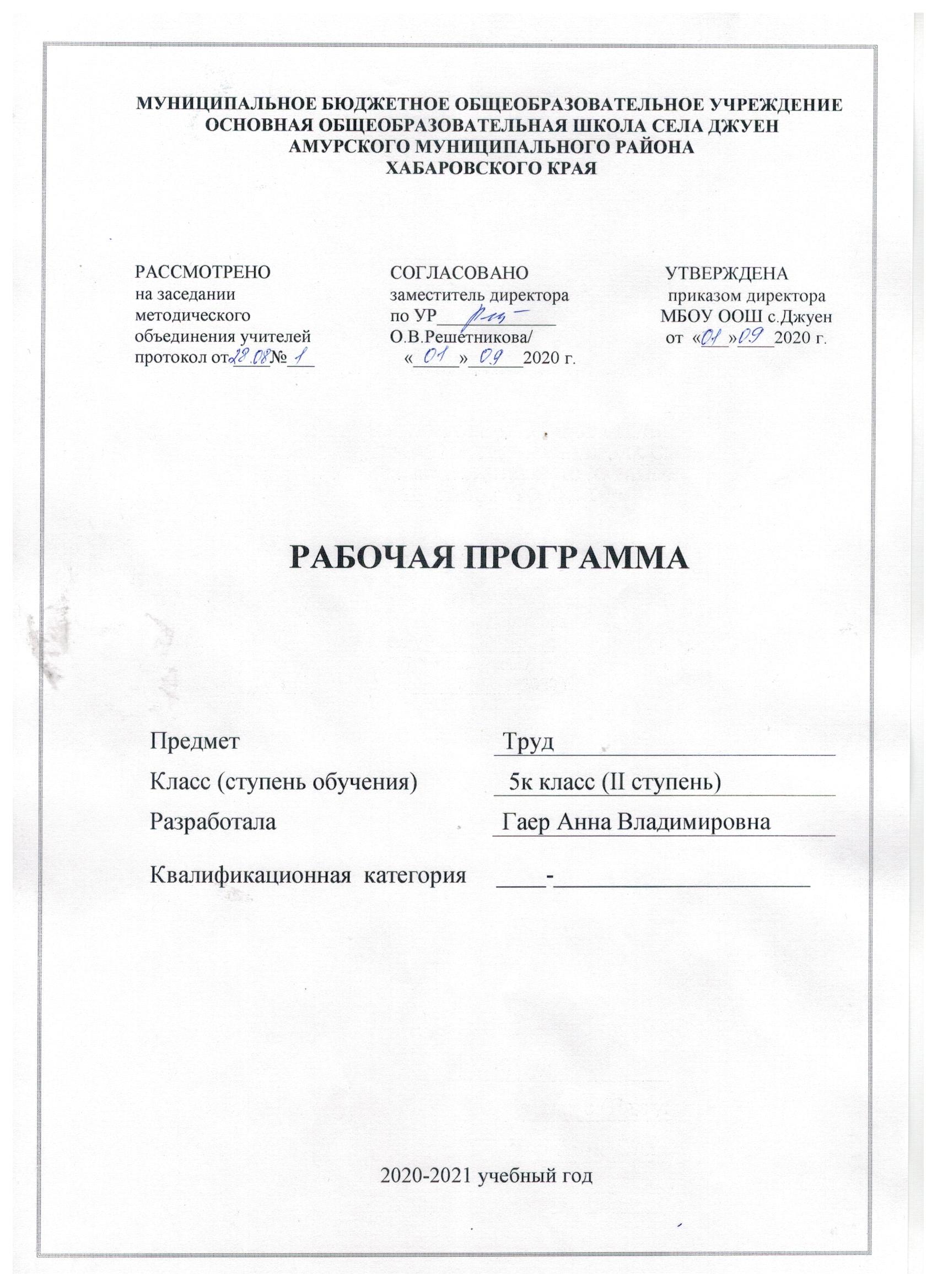 Пояснительная запискаРабочая программа по профессионально-трудовому обучению (швейное дело) в 5 классе разработана на основе государственной программы для специальных (коррекционных) общеобразовательных учреждений VIII вида под редакцией В.В. ВоронковойПреподавание базируется на знаниях, получаемых учащимися на уроках математики, русского языка и др.предметов.          Программа рассчитана на 199 часов.Цель: Подготовка учащихся к освоению профессии швея и выполнению элементарных видов работДостижение цели предполагает решение ряда задач:формирование прочных профессионально-трудовых умений и навыков;развитие мышления, способности к пространственному анализу;формирование эстетических представлений и вкуса;воспитание культуры труда и умение использовать в практической деятельности общеобразовательных знаний и навыков.Основные формы:урок, практическая работа,самостоятельная работа, фронтальная работа.	Основные технологии:личностно-ориентированное, деятельностный подход, уровневая дифференциация, информационно-коммуникативные, здоровьесберегающие,игровые.Основными видами деятельности учащихся по предмету являются: Беседа (диалог). Работа с книгой.Практическая деятельность: изготовление изделий по чертежу, рисунку, наглядному изображению.Самостоятельная работаРабота по карточкам.Работа по плакатам.Составление плана работ, планирование последовательности операций по технологической карте.Методы обучения: беседа, словесные, практические, наглядные.Методы стимуляции:Демонстрация натуральных объектов;ИТКДифференцирование, разноуровневое обучение;Наглядные пособия, раздаточный материал;Создание увлекательных ситуаций;Занимательные упражнения;Экскурсии;Декады трудового обучения;Участие в конкурсах;Участие в выставках декоративно-прикладного творчества.Коррекционная работа включает следующие направления.                                             Коррекция отдельных сторон психической деятельности:- развитие восприятия, представлений, ощущений; - развитие памяти; - развитие внимания;развитие пространственных представлений и ориентации. Развитие различных видов мышления:развитие наглядно-образного мышления;-	развитие словесно-логического мышления.
Развитие основных мыслительных операций:-	развитие умения сравнивать, анализировать; выделять сходство и различие понятий;-	умение работать по инструкциям, алгоритму; планировать деятельность.
Коррекция нарушений в развитии эмоционально-личностной сферы: развитие инициативности, стремления доводить начатое дело до конца; формирование адекватности чувств;  формирование умения анализировать свою деятельность. Коррекция - развитие речи:-	коррекция монологической речи; диалогической речи; обогащение словаря.Принципы отбора содержания связаны с преемственностью целей образования на различных ступенях и уровнях обучения, логикой внутри предметных связей, а также с возрастными особенностями развития обучающихся. Личностная ориентация образовательного процесса выявляет приоритет воспитательных и развивающих целей обучения. Способность обучающихся понимать причины и логику развития технологических процессов открывает возможность для осмысленного восприятия всего разнообразия мировоззренческих, социокультурных систем, существующих в современном мире. Система учебных занятий призвана способствовать развитию личностной самоидентификации, усилению мотивации к социальному познанию и творчеству, воспитанию личностно и общественно востребованных качеств, в том числе гражданственности, толерантности.Программа составлена с учетом уровня обученности воспитанников, индивидуально-дифференцированного к ним подхода, что позволяет направлять процесс обучения не только на накопление определенных знаний и умений, но и на максимально возможную коррекцию психофизиологических особенностей обучающихся. При проведении коррекционной работы важен метод совместных действий или сотворчества, которое максимально отвечает познавательным возможностям детей и позволяет в наглядной форме демонстрировать или выполнять ту или иную работу, предоставляя ребенку ту часть задания, которая находится в зоне его ближайшего развития.Программа для 5 класса составлена таким образом, что уровень сложности материала опирается на ранее полученные сведения во время уроков трудового обучения в 4 классе, с опорой на знания, которые учащиеся приобретают на уроках математики, естествознания, истории, и рассчитана на 199 часов учебного времени (6 ч. в неделю).     Каждый раздел состоит из нескольких тем и содержания работы по каждой из них. Время, отведённое на изучение темы, может варьироваться в зависимости от степени её усвоения учащимися и материально-технического обеспечения мастерской. При этом на практическое повторение отводится от 30% до 50% учебного времени. Обучение швейному делу развивает мышление, способность к пространственному анализу, мелкую и крупную моторики воспитанников. Кроме того, выполнение швейных работ формирует у них эстетические представления, благотворно сказывается на становлении их личностей, способствует их социальной адаптации и обеспечивает им в определенной степени самостоятельность в быту.Требования к уровню подготовки обучающихсяДолжны владеть компетенциями:- информационно-коммуникативными (умение выслушивать и принимать во внимание взгляды других людей, умение самовыражать себя в творческой работе, сотрудничать и работать в команде);- социальными (умение видеть связи между настоящими и прошлыми событиями, умение сделать посильный вклад в коллективный проект, умение организовывать свою деятельность);- эмоционально-ценностными (умение быть упорными  и стойкими перед возникшими трудностями).Должны знать/понимать:-строение и основные свойства хлопчатобумажных, шерстяных и шелковых тканей (из натуральных и искусственных волокон) и их применение, полную характеристику стачных швов (в заутюжку, в разутюжку, обтачных): ширину их в изделиях легкого платья, последовательность соединения основных деталей поясных и плечевых изделий.-основные технологические понятия; назначение и технологические свойства материалов;-назначение и устройство применяемых ручных инструментов, приспособлений, машин и оборудования;-виды, приемы и последовательность выполнения технологических операций.Должны уметь:- распознавать ткань, качественно выполнять все виды швов, обрабатывать срезы швов, верхние и нижние срезы поясных изделий,  выполнять мелкий ремонт одежды.-рационально организовывать рабочее место;- составлять последовательность выполнения технологических операций для изготовления изделия;-  выбирать материалы, инструменты и оборудование для выполнения работ;- выполнять технологические операции с использованием ручных инструментов, приспособлений, машин и оборудования;- соблюдать требования безопасности труда и правила пользования ручными инструментами, машинами и оборудованием;- осуществлять доступными средствами контроль качества изготавливаемого изделия (детали).Использовать приобретенные знания и умения в практической деятельности и повседневной жизни:- мелкого ремонта изделий из различных материалов;- создания изделий с использованием ручных инструментов, машин, оборудования и приспособлений;-  контроля качества выполняемых работ с применением измерительных, контрольных и разметочных инструментов;- обеспечения безопасности труда    Формы оценивания:Учитель должен подходить к оценочному баллу индивидуально, учитывая при оценочном суждении следующие моменты:Качество изготовленного школьником объекта работы и правильность применявшихся им практических действий (анализ работы).Прилежание ученика во время работы.Степень умственной отсталости.Уровень патологии органов зрения, слуха и речи.Уровень физического развития ученика.За теоретическую часть:Оценка «5» ставится ученику, если теоретический материал усвоен в полном объёме, изложен без существенных ошибок с применением профессиональной терминалогии.Оценка «4» ставится ученику, если в усвоении теоретического материала допущены незначительные пробелы, ошибки, материал изложен не точно, применялись дополнительные наводящие вопросы.Оценка «3» ставится ученику, если в усвоении теоретического материала имеются существенные пробелы, ответ не самостоятельный, применялись дополнительные наводящие вопросы.Оценка «2» ставится ученику, если в ответе допущены грубые ошибки, свидетельствующие о плохом усвоении теоретического материала даже при применении дополнительных наводящих вопросов.За практическую работу:Оценка «5» ставится ученику, если качество выполненной работы полностью соответствует технологическим требованиям и работа выполнена самостоятельно.Оценка «4» ставится ученику, если к качеству выполненной работы имеются замечания и качество частично не соответствует технологическим требованиям. Работа выполнена самостоятельно.Оценка «3» ставится ученику, если качество выполненной работы не соответствует технологическим требованиям. Работа выполнена с помощью учителя.Контроль.Контроль осуществляется в форме проведения самостоятельных работ, контрольной работы и анализа их качества в конце каждой четверти после проведения практического повторения.Учебно-методическое обеспечениеОсновная литература:Швейное дело: учебник для  5 класса специальных (коррекционных) образовательных учреждений VIII вида / Г. Б. Картушина, Г. Г. Мозговая. М.: - Просвещение, 2007 г.Дополнительная литература:1. Арефьев И. П. Занимательные уроки технологии для девочек, 5 класс. Пособие для учителей. М.: - Школьная пресса, 20062.Баженов В.И. Материалы для швейных изделий. – М.: Легпромбытиздат, 1993.3. Ильина Н. Н. 100 психологических тестов и упражнений для подготовки ребенка к школе. – М.: ООО «Дельта», 2005 г.4. Исаев В.В. Оборудование швейных предприятий. – М.: Легкая и пищевая промышленность, 1998Содержание учебного курсаI четверть (46)Вводное занятие (1ч)Беседа о профессии швеи. Ознакомление с задачами обучения и планом работы на год и четверть. Подготовка рабочей формы, материалов и инструментов. Распределение рабочих мест.Швейная мастерская (7ч)Теоретические сведения. Правила поведения и безопасной работы в швейной мастерской.  Инструменты и приспособления для швейной мастерской. Правила  безопасной работы  с иглой, ножницами, клеем. Организация рабочего места.Умение. Использование  инструментов  в швейной мастерской по назначениюВолокна и ткани (8ч)Теоретические сведения. Представление о волокне: внешний вид, употребление. Виды волокон. Сведения о прядении и ткачестве. Полотняное переплетение.  Получение ткани. Лицевая и изнаночные стороны, долевая и поперечные нити в ткани. Сведения о нитках. Хлопчатобумажное волокно. Умение. Определять лицевую и изнаночную сторону тканей, номер ниток, виды волокон и тканей.Практические работы. Составление коллекции тканей - гладкоокрашенных, с печатным рисунком, с блестящей и ворсовой поверхностью, с полотняным переплетением, хлопчатобумажных тканей.Ручные работы (30ч)Теоретические сведения.  Ручные  работы при пошиве изделия. Сведения о ручных стежках и строчках: прямые, косые, крестообразные, петлеобразные, петельные, отделочные ручные стежки стежки «вперед иголку», стебельчатые, тамбурные, ручные швы: стачной, шов вподгибку с закрытым срезом. конструкция, применение.Умение. Выполнение  ручных стежков и строчек.                            Практические работы. Выполнение различных видов ручных швов на образцах. Утюжка изделия.II четверть (42)Вводное занятие (2ч)План работы на четверть. Правила поведения учащейся в мастерской. Правила безопасности при работе с иглой, ножницами, электроутюгом и на швейной машине. Организация ручного и машинного рабочего места.Ремонт одежды (20ч)Изделие. Пуговица на стойке.Теоретические сведения. Виды пуговицы. Способы пришивания пуговицы в зависимости от вида пуговицы, нитки. Подготовка белья и одежды к ремонту. Швы, применяемые для ремонта белья и одежды.Умение. Пришивание пуговицы, обметывание среза ткани.Практические работы. Определение места для оторванной пуговицы. Пришивание пуговиц на стойке. Закрепление нити несколькими стежками на одном месте. Подбор ниток в соответствии с тканью по цвету, толщине, качеству изделия. Складывание ткани по цвету, толщине, качеству изделия. Складывание ткани по разрыву или распоровшемуся шву. Стачивание распоровшегося шва ручными стачными стежками. Обметывание срезов разрыва частыми косыми стежками (обмет). Приутюживание места ремонта.Изделия. Вешалка к одежде. Заплата в виде аппликации.Теоретические сведения. Виды ремонта одежды. Подбор ткани для вешалки и заплаты.Умение. Наложение заплаты.Практические работы. Вырезание лоскута 10x14 см для вешалки. Обработка вешалки косыми стежками или машинной строчкой. Пришивание вешалки к изделию. Определение места наложения и размеров заплаты. Раскрой заплаты с прибавкой на швы. Загибание и заметывание срезов заплаты. Наложение заплаты с лицевой стороны изделия, наметывание и пришивание вручную косыми или петельными стежками. Приутюживание изделий. Швейная машина с ножным приводом (18ч)Теоретические сведения. Швейная машина с ножным приводом: назначение, устройство (приводной, передаточный и рабочий механизм и их взаимодействие).виды выполняемых работ, основные механизмы, заправление верхней и нижней ниток. Правила безопасности при работе на швейной машине. Регулятор строчки: устройство и назначение. Машинная закрепка. Машинная игла: устройство и подбор в зависимости от ткани, правила установки. Умение. Работа на швейной машине с ножным  приводом.Упражнения. Пуск и остановка швейной машины. Рабочий и свободный ход швейной машины. Наматывание нитки на шпульку. Заправка верхней и нижней ниток. Строчка на бумаге и ткани по прямым, закругленным и зигзагообразным линиям. Установка иглы в игловодитель. Закрепление иглы винтом. Подбор игл в зависимости от толщины ткани. Подбор ниток в зависимости от иглы и ткани.Практические работы. Правильная посадка во время работы на машине (положение рук, ног, корпуса). Подготовки машины к работе (наружный осмотр, включение и выключение, наматывание шпульки, заправка верхней и нижней ниток). Выполнение машинных строчек с ориентиром на лапку (прямых, закругленных, зигзагообразных). Положение изделия на машинном рабочем месте.III четверть (59)Вводное занятие (1ч)Задачи обучения и план работы на четверть. Правила безопасной работы в мастерской.Машинные работы (17ч)Теоретические сведения. Стачной шов взаутюжку и вразутюжку. Соединительные швы: двойной и накладной. Краевые швы: шов вподгибку с закрытым  и открытым срезом, обтачной шов. Конструкция и применение.Умение. Складывание ткани, сметывание и стачивание. Вывертывание ткани, выметывание и выполнение второй строчки. Контроль размеров шва.Упражнение. Выполнение стачного, двойного, накладного, обтачного, шва  вподгибку с закрытым  и открытым срезом на образцах.Практические работы. Построение чертежа по заданным размерам.Пошив однодетального изделия с применение двойного шваВиды работы. Пошив головного и носового платков, вышивка монограммы.Самостоятельная работаВыполнение на образце шва вподгибку с закрытым срезом шириной до 1 см. Пришивание на образце пуговиц со сквозными отверстиями на стойке.Работа с тканьюПошив изделий (36ч)Изделие. Головной или носовой платок, обработанный краевым швом вподгибку с закрытым срезом.Практические работы. Заметывание поперечного среза. Заметывание долевого среза швом вподгибку с закрытым срезом. Подготовка машины к шитью. Застрачивание подогнутых краев платка. Закрепление машинной строчки вручную. Обработка углов косыми стежками.Изделие. Мешочек для хранения изделия. Теоретические сведения. Название тканей, используемых для пошива мешочка. Ручные и машинные работы. Машинные швы, конструкция и применение. Понятие обтачать. Косые и обметочные стежки.Умение. Продергивание тесьмы, выполнение станочного шва.Упражнения. Выполнение станочного шва на образце.Практические работы. Отделка мешочка отделочными стежками или аппликацией. Стачивание боковых срезов. Обметывание срезов шва косыми или петельными стежками. Обработка верхнего среза швом вподгибку с закрытым срезом шириной 1,5—2 см. Продергивание тесьмы. Пришивание эмблемы к повязке для дежурного. Складывание и сметывание деталей. Обтачивание деталей, обрезка углов, вывертывание повязки, выметывание шва, выполнение отделочной строчки с одновременным застрачиванием отверстия. Приутюживание изделия.Изделия. Салфетки квадратной и прямоугольной формы, обработанные швом вподгибку с закрытым срезом шириной более 1 см.Теоретические сведения. Инструменты и материалы для изготовления выкройки. Сантиметровая лента. Понятия прямая и кривая линии, прямой угол. Линии  для выполнения чертежей выкройки швейного изделия: виды (сплошная — основная (тонкая) и штриховая — вспомогательная), назначения. Вертикальные и горизонтальные линии. Правила оформления чертежей (обозначение линий, точек, размеров). Электроутюги: устройство, правила безопасности при пользовании.Ткани, применяемые для изготовления салфеток: названия, виды (гладкокрашеные, с рисунком). Определение долевой и поперечной нити. Ткань: ширина, кромка, долевой и поперечный срезы.Умение. Построение чертежа и раскрой изделия.Практические работы. Построение прямых углов. Выполнение чертежа всего изделия. Вырезание выкройки ножницами по прямому направлению и в углах. Проверка выкройки измерением, сложением сторон и углов. Определение лицевой и изнаночной стороны ткани. Размещение выкройки на ткани с учетом долевой и поперечной нитей, лицевой и изнаночной стороны. Закрепление выкройки. Выкраивание деталей изделия по выкройке. Подготовка кроя к пошиву на машине. Положение детали при пошиве вручную на столе и на платформе швейной машины. Выполнение шва вподгибку в углах изделия. Подгиб угла по диагонали и обработка косыми стежками вручную. Утюжка изделия.4 четверть (53)Вводное занятие. (1ч)План работы на четверть. Правила безопасности при шитье. Накладной шов.Работа с тканью. Пошив изделий (31ч)Изделие. Наволочка на подушку с клапаном (заходом одной стороны на другую) не менее чем на 25 см. Теоретические сведения. Наволочка: ткани, фасоны, стандартные размеры, швы. Соответствие размера наволочки размеру подушки.Практические работы. Определение размера наволочек по подушке. Составление чертежа прямоугольной формы в натуральную величину по заданным размерам. Подготовка ткани к раскрою. Раскладка выкройки на ткани. Расчет расхода ткани и раскрой с припуском на швы. Обработка поперечных срезов швом вподгибку с закрытым срезом. Складывание для обработки боковых срезов двойным швом, сметывание. Обработка боковых срезов одновременно с клапаном двойным швом. Выполнение машинной закрепки. Утюжка готового изделия.Изделие. Сумка хозяйственная хлопчатобумажная с ручками из двух слоев ткани.Теоретические сведения. Растительные волокна (хлопок). Общее представление о хлопчатнике. Общее представление о прядении. Получение пряжи из волокон хлопка. Сумки: фасоны, размеры, швы. Умение. Расчет расхода ткани.Практические работы. Определение ширины и длины прямоугольной сумки и ее ручек. Построение чертежей сумки и ручек в натуральную величину. Расчет ткани расхода ткани. Подготовка ткани к раскрою. Разметка мест прикрепления и приметывания ручек. Обработка верхнего среза сумки швом вподгибку с закрытым срезом с одновременным притачиванием ручек. Отгибание застроченного угла в сторону дна и прикрепление его. Отделка сумки.Практическое повторение (12ч)Виды работы. Изготовление по выбору наволочки, хозяйственных сумок, футляров для хозяйственных предметов, мягких игрушек. Контрольная работаОтдельные операции по изготовлению прихватки для кухни. Анализ.Календарно-тематическое планирование 5 класс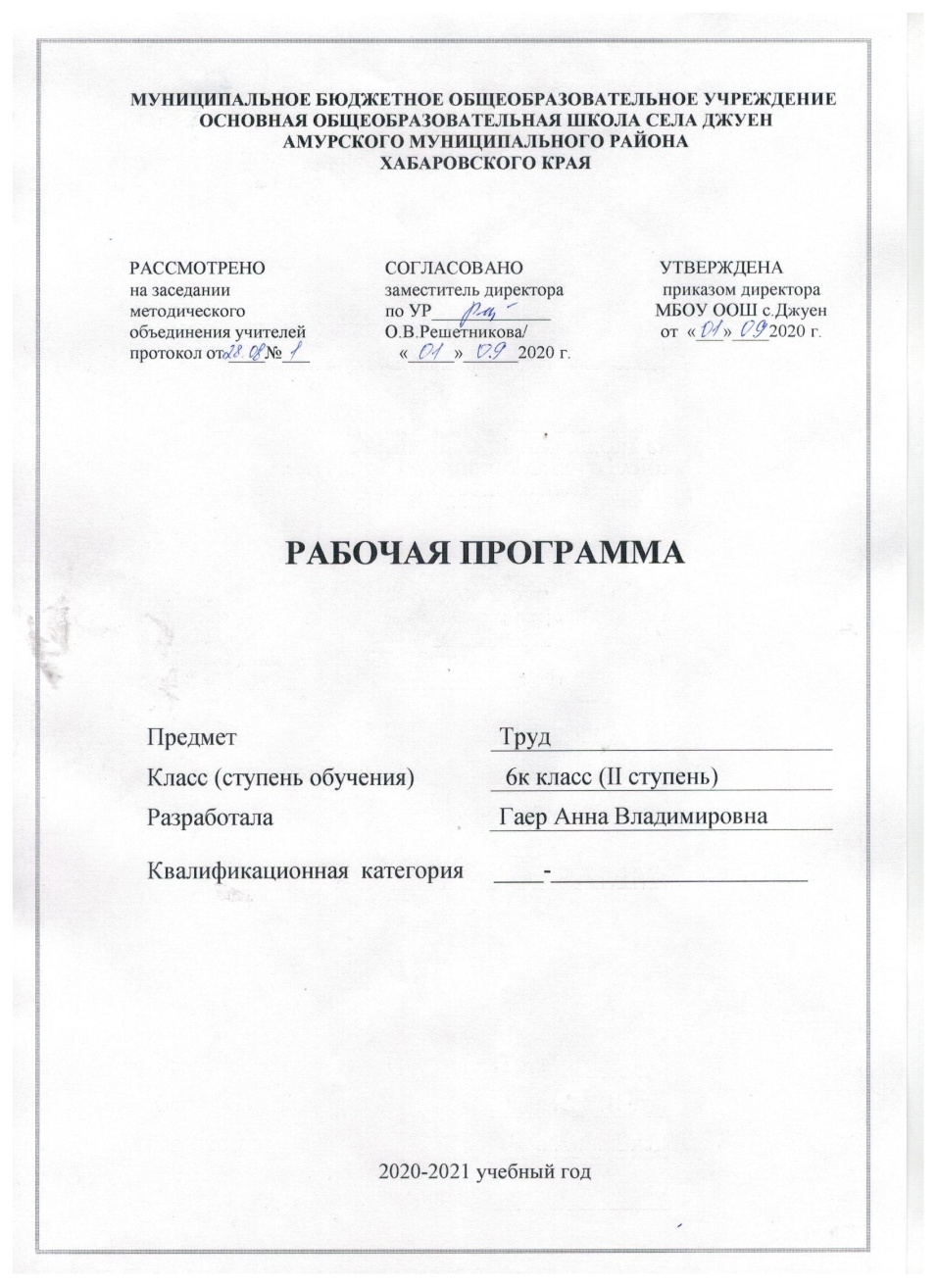 Аннотация к рабочей программе по профессионально-трудовому    обучению «Швейное дело» для учащихся 6 класса.Рабочая программа по профессионально-трудовому обучению «Швейное дело» для учащихся 6 класса разработана на основе  программы специальной (коррекционной) общеобразовательной школы 8 вида: 5-9 классы; в 2 сборниках/ Под редакцией В.В. Воронковой.-М.: Гуманит. Изд. Центр ВЛАДОС, 2001г., допущенной Министерством РФ . Программа ориентирована на учебник Мозговая Г.Г., Картушина Г.Б. Швейное дело: учебник для 6 кл. спец  (коррекц.)  образовательных учреждений VIII вида М.: «Просвещение», 2005г.     Программа предполагает обучение в объёме  238 часов в год из расчёта 7 часов в неделю.     Цель этой программы состоит в формировании  учащихся необходимого объёма знаний и общетрудовых умений: знание механизмов швейной машины с электрическим приводом, названий деталей и контурных срезов бельевого изделия, последовательности обработки косой обтачкой, распознавания тканей, соединения деталей машинными швами и т.д.Пояснительная запискаАдаптированная рабочая программа по швейному делу для 6-го класса специальной коррекционной школы VIII вида составлена на основании  следующих нормативно-правовых документов:        - Закон РФ «Об образовании» № 122-ФЗ в последней редакции от 22 августа .; -Учебный план специальных (коррекционных) образовательных учреждений для обучающихся, воспитанников с отклонениями в развитии-Типовое положение о специальном (коррекционном) образовательном учреждении для обучающихся, воспитанников с отклонениями в развитии-Концепция специальных федеральных государственных образовательных стандартов для детей с ограниченными возможностями здоровья, .- Положение о порядке разработки и утверждения рабочих программ в специальной (коррекционной) школе-интернате Рабочая программа по профессионально-трудовому обучению (швейное дело) в 6 классе разработана на основе государственной программы «Швейное дело, 6 класс» для специальных (коррекционных) общеобразовательных учреждений VIII вида под редакцией В.В. Воронковой М.: ВЛАДОС, 2001.Основной целью курса является овладение общетрудовыми и специальными умениями и навыками в области технологии изготовления женской и детской легкой одежды.Достижение цели предполагает решение ряда задач:-развитие познавательно-трудовой активности;-формирование творческой личности, развитие эстетического чувства и инициативы;-формирование знаний и умений, необходимых для выполнения практических работ;-воспитание ответственного отношения к труду и результатам труда, формирование культуры труда.Основные формы:урок, практическая работа,самостоятельная работа, фронтальная работа.	Основные технологии:личностно-ориентированное, деятельностный подход, уровневая дифференциация, информационно-коммуникативные, здоровьесберегающие,игровые.Основными видами деятельности учащихся по предмету являются: Беседа (диалог). Работа с книгой.Практическая деятельность: изготовление изделий по чертежу, рисунку, наглядному изображению.Самостоятельная работаРабота по карточкам.Работа по плакатам.Составление плана работ, планирование последовательности операций по технологической карте.Методы обучения: беседа, словесные, практические, наглядные.Методы стимуляции:Демонстрация натуральных объектов;ИТКДифференцирование, разноуровневое обучение;Наглядные пособия, раздаточный материал;Создание увлекательных ситуаций;Занимательные упражнения;Экскурсии;Декады трудового обучения;Участие в конкурсах;Участие в выставках декоративно-прикладного творчества.Содержание курса соответствует требованиям, предъявляемым Федеральным компонентом, в рабочую программу не внесены изменения.     Принципы отбора содержания связаны с преемственностью целей образования на различных ступенях и уровнях обучения, логикой внутри предметных связей, а также с возрастными особенностями развития обучающихся. Личностная ориентация образовательного процесса выявляет приоритет воспитательных и развивающих целей обучения. Способность обучающихся понимать причины и логику развития технологических процессов открывает возможность для осмысленного восприятия всего разнообразия мировоззренческих, социокультурных систем, существующих в современном мире. Система учебных занятий призвана способствовать развитию личностной самоидентификации, усилению мотивации к социальному познанию и творчеству, воспитанию личностно и общественно востребованных качеств, в том числе гражданственности, толерантности.Программа составлена с учетом уровня обученности воспитанников, индивидуально-дифференцированного к ним подхода, что позволяет направлять процесс обучения не только на накопление определенных знаний и умений, но и на максимально возможную коррекцию психофизиологических особенностей обучающихся. При проведении коррекционной работы важен метод совместных действий или сотворчества, которое максимально отвечает познавательным возможностям детей и позволяет в наглядной форме демонстрировать или выполнять ту или иную работу, предоставляя ребенку ту часть задания, которая находится в зоне его ближайшего развития.В процессе обучения обучающиеся усваивают необходимые в быту и посильной индивидуальной трудовой деятельности знания и умения по швейному профилю, на этом материале формируются общетрудовые умения на уровне, доступном данному контингенту обучающихся. Вместе с тем предлагаемый учебный материал может служить базой для последующего овладения профессиями швейного производства.Целью изучения темы «Построение чертежа» различных изделий, является «объяснение» чертежа с тем, чтобы обучающиеся могли читать чертеж, ориентироваться в нем, пользоваться готовыми выкройками и в школе и в дальнейшей самостоятельной жизни.Темы «Раскладка выкройки на ткани», «Раскрой деталей изделий» встречаются при выполнении каждого изделия. При их изучении выполняются тренировочные упражнения, с использованием макетов из бумаги, лоскутов, но по-настоящему самостоятельно выполнить раскладку выкройки и раскрой основная масса учащихся не сможет, поэтому пошив изделий проводится, по готовому крою.Теоретическое обучение рабочей программы направлено на формирование у воспитанников знаний  основ материаловедения, устройства бытовых швейных машин, технологии пошива легкой одежды.Основной задачей практического обучения является формирование профессиональных умений и навыков при выполнении упражнений. На практических занятиях изучаются приемы выполнения операций по обработке деталей и узлов швейных изделий из различных материалов на бытовых швейных машинах, технологическую последовательность изготовления узлов швейных изделий, требования, предъявляемые к качеству готовой продукции.Основными методами обучения, являются объяснение, рассказ, демонстрация, наблюдения, практические  и лабораторные работы, инструктаж.В процессе обучения используются такие формы урока, как рассказ, практическая работа, лабораторная работа, тестирование. Предусмотрена классно-урочная организация учебного процесса.Для определения степени достижения целей обучения, уровня сформированности знаний, умений, навыков, а также выявления уровня развития обучающихся с целью корректировки методики обучения используется текущий, промежуточный и итоговый контроль. Контроль знаний и умений осуществляется с помощью тестов, карточек-заданий, контрольных работ.В процессе обучения используются технологические и  инструкционные карты, дидактические материалы (для личного использования учащимися на уроках), образцы отдельных деталей и узлов, готовых изделий. На каждом занятии предусматривается включение учащихся в практическую деятельность продуктивного, творческого характера. Для информационно-компьютерной поддержки учебного процесса предполагается использование программно-педагогических средств, реализуемых с помощью компьютера.Принципом построения уроков профессионально-трудового обучения (швейное дело) в 6 классе является развитие ребенка как компетентной личности путем включения его в различные виды ценностной человеческой деятельности: учеба, познания, коммуникация, профессионально-трудовой выбор, личностное саморазвитие, ценностные ориентации, поиск смыслов жизнедеятельности. С этих позиций обучение рассматривается как процесс овладения не только определенной суммой знаний и системой соответствующих умений и навыков, но и как процесс овладения компетенциями с учетом третьего варианта специального стандарта. В образовании ребенка с ограниченными возможностями здоровья особое значение должно придаваться развитию его жизненной компетенции. Разделы программы содержат дидактические единицы обеспечивающие формирование компетенций:- для развития коммуникативной, социально-трудовой и учебно-познавательной компетенции – сведения о свойствах тканей, о безопасных приемах работы на швейной машине;- сведения о конструировании, моделировании и технологии изготовления швейных изделий обеспечивают развитие учебно-познавательной, социально-трудовой, ценностно-ориентационной компетенции;- знакомство с массовым производством, организацией работы на швейном предприятии – становление и формирование ценностно-ориентационной компетенции.Требования к уровню подготовки обучающихся (воспитанников)Должны владеть компетенциями:- информационно-коммуникативными (умение выслушивать и принимать во внимание взгляды других людей, умение самовыражать себя в творческой работе, сотрудничать и работать в команде);- социальными (умение видеть связи между настоящими и прошлыми событиями, умение сделать посильный вклад в коллективный проект, умение организовывать свою деятельность);- эмоционально-ценностными (умение быть упорными  и стойкими перед возникшими трудностямиДолжны знать/понимать:-основные технологические понятия; назначение и технологические свойства материалов;-назначение и устройство применяемых ручных инструментов, приспособлений, машин и оборудования;-виды, приемы и последовательность выполнения технологических операций.Должны уметь:-  рационально организовывать рабочее место;-  составлять последовательность выполнения технологических операций для изготовления изделия;-  выбирать материалы, инструменты и оборудование для выполнения работ;- выполнять технологические операции с использованием ручных инструментов, приспособлений, машин и оборудования;-  соблюдать требования безопасности труда и правила пользования ручными инструментами, машинами и оборудованием;- осуществлять доступными средствами контроль качества изготавливаемого изделия (детали).Использовать приобретенные знания и умения в практической деятельности и повседневной жизни:- мелкого ремонта изделий из различных материалов;-создания изделий с использованием ручных инструментов, машин, оборудования и приспособлений;- контроля качества выполняемых работ с применением измерительных, контрольных и разметочных инструментов;- обеспечения безопасности труда.Ожидаемые результаты:Ожидаемые результаты освоения обучающимися 6 класса выделенных образовательных областей исходя из представленных в них содержательных линий,  согласно Концепции «Специальных федеральных государственных образовательных стандартов для детей с ограниченными возможностями здоровья» включают два компонента: «академический» и формирование жизненной компетенции, я именно:- овладение обучающимися трудовыми знаниями и умениями, необходимых для выполнения практических работ; - овладение правилами и приемами выполнения ручных и машинных работ;- овладение способами в формировании профессиональных планов и в выборе профессии.Формы оценивания:Учитель должен подходить к оценочному баллу индивидуально, учитывая при оценочном суждении следующие моменты:Качество изготовленного школьником объекта работы и правильность применявшихся им практических действий (анализ работы).Прилежание ученика во время работы.Степень умственной отсталости.Уровень патологии органов зрения, слуха и речи.Уровень физического развития ученика.За теоретическую часть:Оценка «5» ставится ученику, если теоретический материал усвоен в полном объёме, изложен без существенных ошибок с применением профессиональной  терминалогии.Оценка «4» ставится ученику, если в усвоении теоретического материала допущены незначительные пробелы, ошибки, материал изложен не точно, применялись дополнительные наводящие вопросы.Оценка «3» ставится ученику, если в усвоении теоретического материала имеются существенные пробелы, ответ не самостоятельный, применялись дополнительные наводящие вопросы.Оценка «2» ставится ученику, если в ответе допущены грубые ошибки, свидетельствующие о плохом усвоении теоретического материала даже при применении дополнительных наводящих вопросов.За практическую работу:Оценка «5» ставится ученику, если качество выполненной работы полностью соответствует технологическим требованиям и работа выполнена самостоятельно.Оценка «4» ставится ученику, если к качеству выполненной работы имеются замечания и качество частично не соответствует технологическим требованиям. Работа выполнена самостоятельно.Оценка «3» ставится ученику, если качество выполненной работы не соответствует технологическим требованиям. Работа выполнена с помощью учителя.Контроль.Контроль осуществляется в форме проведения самостоятельных работ, контрольной работы и анализа их качества в конце каждой четверти после проведения практического повторения. Учебно-методическое обеспечение1. Швейное дело: учебник для  6 класса специальных (коррекционных) образовательных учреждений VIII вида / Г. Б. Картушина, Г. Г. Мозговая. М.: - Просвещение, .2. Арефьев И. П. Занимательные уроки технологии для девочек, 6 класс. Пособие для учителей. М.: - Школьная пресса, 20063.Баженов В.И. Материалы для швейных изделий. - М.: Легпромбытиздат, 1993.4. Ильина Н. Н. 100 психологических тестов и упражнений для подготовки ребенка к школе. - М.: ООО «Дельта», .Содержание учебного курсаI четверть (46час.)
Вводное занятие.
Профессия швеи-мотористки. Задачи обучения и план работы на четверть. Правила работы в мастерской. Распределение рабочих мест.
Швейные изделия.Теоретические сведения. Сведения о швейных изделиях. Отделочные материалы. Влажно-тепловая обработка швейных изделий.
Практические работы. Составление коллекции отделочных материалов.Прядильное и ткацкое производство.Теоретические сведения.  Сведения о прядении и ткачестве, их производстве. Отделка и дефекты тканей. Полотняное, саржевое и сатиновое переплетение. Производство хлопчатобумажной ткани. Свойства хлопчатобумажной  и льняной ткани. Умение. Распознавание вида хлопчатобумажной  и льняной ткани.
Упражнение. Выполнение полотняного, саржевого и сатинового переплетения. Составление коллекции хлопчатобумажных и льняных тканей.
Лабораторная работа. Определение хлопчатобумажных и льняных тканей по внешнему виду, на ощупь, по особенности горения нитей.Обработка срезов, сборок и мягких складок в швейных изделиях.Обработка обтачкой среза ткани
Теоретические сведения. Виды срезов и свойства ткани.Обтачка: виды и применение в изготовлении белья и легкого платья, правила соединения.
Умение. Ориентировка, пооперационной предметной карте.
Упражнение. Обработка срезов ткани с помощью обтачки на образце.
Практические работы. Раскрой и стачивание долевых, поперечных и косых обтачек с опорой на операционную предметную карту. Обработка деталей обтачкой (одинарной и двойной).
Обработка долевой обтачкой косого среза ткани
Изделие. Косынка для работы.
Теоретические сведения. Косой срез ткани: свойства (растяжимость и сыпучесть краев), учет свойств, при обработке изделия.
Практические работы. Складывание ткани для раскроя косынки. Определение правильности косого среза на ткани. Определение размера долевой обтачки для обработки среза. Раскрой и соединение долевой обтачки. Обработка долевой обтачкой косынки.
Самостоятельная работа.Обработка закругленного среза двойной косой обтачкой. Выполнение машинным способом сборок по поперечному срезу.II четверть (42ч)
Вводное занятие.
План работы на четверть. Правила безопасной работы с электроутюгом. 
Обработка сборок.
Изделие. Отделка изделия (сборки).
Теоретические сведения. Сборка как отделка на женском и детском легком платье, белье, рабочей одежде. Правила припуска ткани на сборку. Положение регулятора строчки на швейной машине для выполнения сборок.
Упражнения. Прокладывание на образце двух параллельных строчек на швейной машине и ручным способом (мелкими сметочными стежками).
Практические работы. Выполнение и равномерное распределение сборок. Обработка мягких складок.
Изделие. Отделка изделия (мягкие складки).
Теоретические сведения. Значение мягких складок для отделки белья, легкого платья. Правила расчета ткани, кружев или шитья на мягкие складки при раскрое. Различие в обработке мягких складок при индивидуальном и массовом изготовлении изделий.
Упражнение. Выполнение на образце мягких не заутюженных складок.
Практические работы. Разметка складок. Заметывание складок по надсечкам или копировальным стежкам.
Выполнение машинных швов.Теоретические сведения. Виды соединительных швов, ширина в готовом виде (0,7 см), конструкция, применение. Запошивочный, настрочной  и расстрочной швы.
Умение. Выполнение запошивочного шва.
Упражнение. Выполнение запошивочного шва на образце.
Практические работы. Сложение ткани с выпуском одного среза. Вкладывание одной детали в подогнутый срез второй. Сметывание детали с соблюдением установленной ширины шва. Выполнение запошивочного шва.
Построение чертежей одежды.
Теоретические сведения. Снятие мерок, их названия  и обозначения. Правила и последовательность измерения человеческой фигуры. Обозначение мерок. Размеры изделия. 
Понятие масштаб. Масштабная линейка, применение, приемы работы. Умение. Снятие мерок и их записьПрактические работы. Определение по меркам  полуобхвата груди и бедер размеров изделий.Пошив фартука на поясе.Изделие. Фартук с закругленным срезом на поясе.
Теоретические сведения. Фартук: ткани для пошива, детали, названия контурных срезов, швы, виды отделки. Снятие мерок. Построение чертежа. 
Практические работы. Прокладывание контрольной линии на основной детали. Определение размера и изготовление из отделочной ткани косой обтачки. Обработка закругленного среза основной детали двойной косой обтачкой. Прокладывание машинных строчек для образования сборок по верхнему срезу. Равномерное распределение сборок. Обтачивание концов пояса. Заметывание одного среза пояса, определение его середины, совмещение с серединой основной детали. Приметывание и соединение пояса с основной деталью. Отделка и утюжка фартука.
Самостоятельная работа.
Обработка горловины косой двойной обтачкой (выполняется по готовому крою).
III четверть (59ч)
Вводное занятие.
Обязанности по сохранению оборудования в мастерской. Проверка состояния и подготовка к работе инструмента и швейных машин. Правила техники безопасности при обращении с ними.Построение чертежа  и пошив  ночной сорочки с круглым вырезом.
Изделие. Сорочка с круглым вырезом. 
Теоретические сведения.  Способы перевода контурных линий. Нижняя сорочка, ткани для пошива, детали, швы. Названия контурных срезов. Определение середины деталей путем сложения. Разновидности обработки срезов косой обтачкой. Назначение надсечки.
Практические работы. Прокладывание контрольных линий (посередине деталей). Соединение деталей изделия по образцу. Сметывание деталей. Обработка боковых и плечевых срезов запошивочным швом. Обработка косой обтачкой горловины и пройм изделия с применением различных дополнений (кружево, тесьма). Утюжка изделия.
Бытовая швейная машина с электроприводом.
Теоретические сведения. Бытовая швейная машина с электроприводом: марки, назначение, устройство, скорость, виды выполняемых работ. Правила безопасной работы на швейной машине с электроприводом. Механизмы регулировки швейной машины. Челночный комплект: разборка и сборка, назначение деталей. Роль электропривода в изменении скорости шитья. Разница в работе между швейной машиной с ножным приводом и швейной машиной с электроприводом.
Умение. Работа на швейной машине с электроприводом.
Упражнения. Регулировка натяжения верхней и нижней ниток, разборка и сборка челночного комплекта.
Практические работы. Подготовка машины к работе. Пуск и остановка машины. Выполнение строчек на машине с электроприводом. Регулировка скорости вращения главного вала при помощи педали.
Обработка углов и карманов в швейных изделиях.
Изделие. Накладной карман.
Теоретические сведения. Сведения о подкройных обтачках.Обработка углов подкройной обтачки. Карман, назначение, фасоны. Отделочная строчка. Детали кармана с отворотом. Размер припусков на подгиб и отворот.
Умение. Работа по лекалу.
Упражнение. Выполнение на образце накладных карманов гладкого с прямыми углами и закругленного с отворотом.
Практические работы. Раскрой деталей кармана по лекалу. Обработка верхнего среза кармана швом вподгибку с закрытым срезом. Обтачивание отворота. Прокладывание мелких прямых стежков по линии подгиба закругленного среза и стягивание проложенной нитки для образования подгиба (или заметывание шва вподгибку с открытым срезом с закладыванием складочек в местах закруглений). Нанесение линии настрачивания кармана на изделие. Наметывание и соединение кармана с основной деталью отделочной строчкой по заданному размеру. Выполнение закрепки в отделочной строчке.
Ремонт одежды.
Изделие. Заплата. Штопка. 
Теоретические сведения. Эстетика одежды.
Заплата: формы, способы пришивания. Ручной способ.
Упражнение. Пришивание заплаты ручным способом на образце.
Практические работы. Подбор ткани для заплаты из гладко-крашенной ткани и с рисунком (в соответствии с тканью изделия по качеству, цвету, рисунку). Подготовка изделия к ремонту. Определение места наложения и размера заплаты. Раскрой заплаты с прибавкой на швы. Подгибание и заметывание срезов заплаты. Определение вида ремонта. Подбор ниток и тканей. Раскрой заплатки. Подготовка места наложения заплаты. Наметывание заплаты. Настрачивание заплаты накладным швом на швейной машине. Подготовка ткани под штопку. Выполнение штопки. Утюжка изделия.Самостоятельная работа.
Изготовление по готовому крою накладного прямого кармана размером 12x14 см, шириной отворота 3 см. Обработка и соединение кармана с основной деталью. Выполнение отделочной строчки с ориентиром на лапку.IV четверть (53ч)
Вводное занятие.
Виды предстоящих работ. Проверка состояния и подготовка к работе инструмента и швейных машин. Правила техники безопасности при обращении с ними.Раскрой  и пошив фартука с нагрудником.
Изделие. Фартук с нагрудником и бретелями, накладными карманами и сборками или мягкими складками по поясу.
Теоретические сведения. Фартук, фасоны, назначение фасонов, ткани для пошива, название деталей и контурных срезов. Одинарные и парные детали фартука. Правила экономного расходования ткани при раскрое.
Умение. Экономия ткани при раскрое изделия. Самостоятельная проверка раскладки выкройки и раскрой. Ориентировка в работе по образцу изделия. Коллективное обсуждение последовательности операций пошива на основе предметной технологической карты. Краткая запись плана работы. Уточнение плана в процессе работы. Анализ качества выполненного изделия при сравнении с образцом.
Практические работы. Снятие мерок. Изготовление выкройки в натуральную величину с учетом сборок или складок по линии пояса. Обозначение мест настрачивания карманов. Раскладка и крепление выкройки на ткани с учетом рисунка и долевой нити, припусков на швы. Настрачивание кармана. Собирание сборок или закладывание мягких складок. Обработка нижней части фартука подкройной обтачкой, верхнего среза карманов — швом вподгибку. Соединение накладным швом кармана с основной деталью изделия. Соединение обтачным швом парных деталей нагрудника с одновременным втачиванием бретелей. Соединение поясом нагрудника и нижней части фартука. Заметывание шва. Выполнение отделочной строчки на ширину лапки. Утюжка изделия.
Пошив трусов-плавок.
Изделие. Трусы-плавки с резинкой по поясу.
Теоретические сведения. Трусы-плавки: назначение, фасоны, ткани для изготовления. Мерки для построения чертежа плавок. Название деталей и контурных срезов.
Умение. Снятие и запись мерок.
Упражнение. Построение чертежа в масштабе 1:4 под руководством учителя.
Практические работы. Снятие и запись мерок. Построение чертежа в натуральную величину. Изготовление и подготовка выкройки к раскрою. Выкройка накладной ластовицы. Раскладка выкройки на ткани и раскрой. Обработка нижних срезов двойной косой обтачкой Прокладывание прямых стежков по линии подгиба верхнего среза. Обработка накладной ластовицы и соединение ее накладным швом с основной деталью. Соединение запошивочным швом боковых срезов. Заготовка и соединение в кольцо по размеру нижнего среза косой обтачки. Обработка нижнего среза двойной косой обтачкой. Обработка верхнего среза швом вподгибку с закрытым срезом. Вкладывание в подгиб эластичной тесьмы (резинка). Утюжка изделия.Пошив летнего головного убора.
Изделие. Кепи. 
Теоретические сведения. Кепи и берет: назначение, фасоны, названия деталей и контурных срезов. Использование журналов мод для выбора фасонов. Мерки для построения чертежа основной детали (клина). Количество клиньев в зависимости от формы изделия. Расход ткани в зависимости от фасона изделия и рисунка ткани. Ткани для изготовления летних головных уборов. Материалы для отделки изделия (пуговицы, пряжки, эмблемы, тесьма).
Настрочной и расстрочной швы; характеристика. Использование при пошиве головных уборов.
Умение. Учет рисунка ткани при раскрое изделия.
Упражнение. Выполнение настрочного и расстрочного швов на образце.
Практические работы. Снятие и запись мерок. Построение чертежа клина и козырька под руководством учителя. Вырезание выкройки, раскладка ее на ткани и раскрой. Стачивание деталей головки, подкладки и козырька кепи. Отстрачивание козырька с ориентиром на лапку. Вкладывание подкладки в головку. Обработка козырька. Утюжка и складывание изделия
Контрольная работа.
Пошив поварского фартука на поясе по готовому крою. Анализ контрольной работы .Календарно-тематическое планирование 6 класс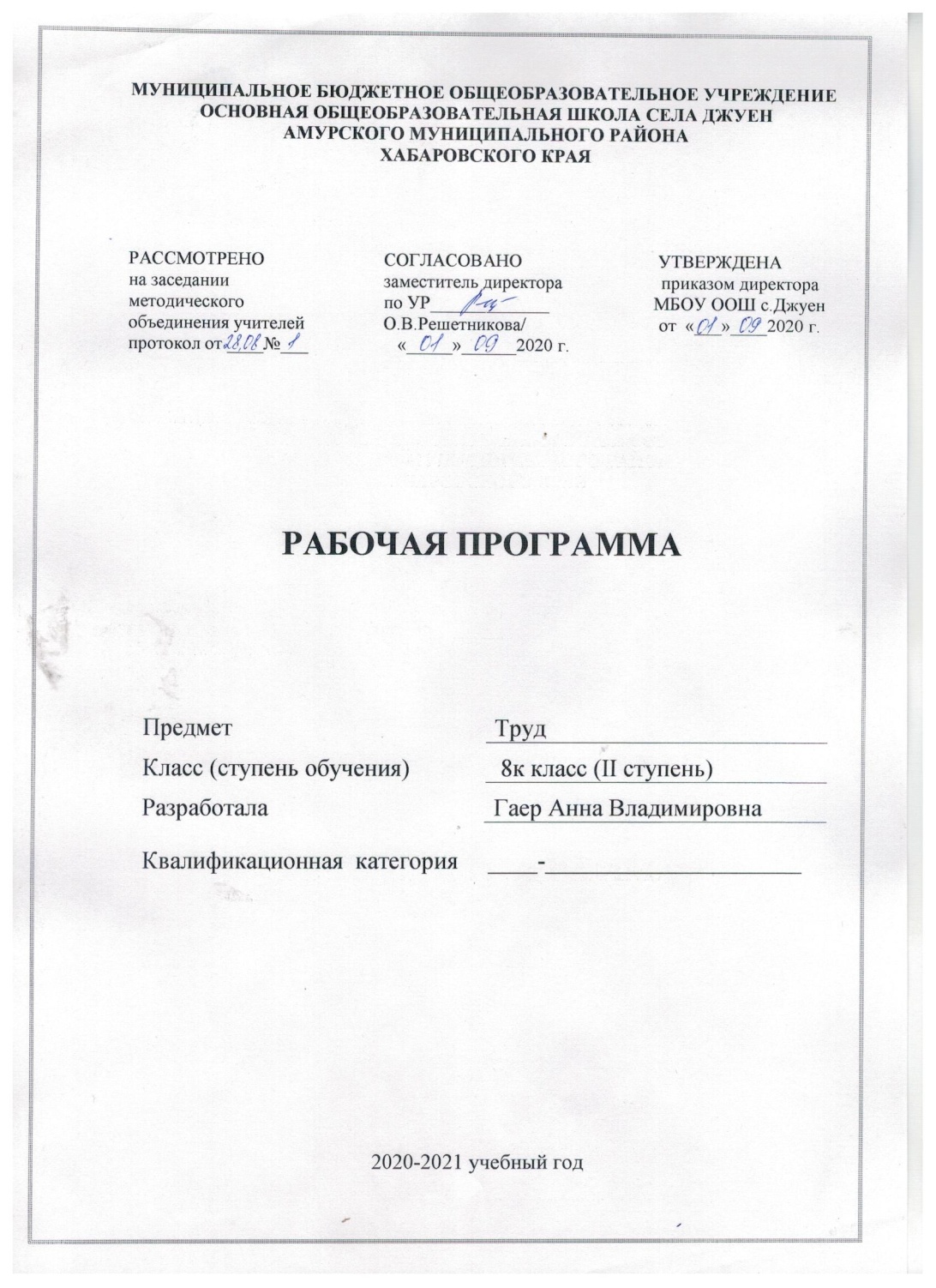 8 классСроки освоения программы: 1 год.Объем учебного времени:  199 часов. Форма обучения: очная.Режим занятий:  6 часов  в неделюФормы контроля: устный фронтальный, устный индивидуальный, текущий, итоговая самостоятельная работа, тест, контрольная работа.Рабочая программа по профессионально-трудовому обучению (швейное дело) в 8 классе разработана на основе государственной программы «Швейное дело, 8 класс» для специальных (коррекционных) общеобразовательных учреждений VIII вида под редакцией В.В. Воронковой М.: ВЛАДОС, 2001. Швейное дело: учебник для  8 класса специальных (коррекционных) образовательных учреждений VIII вида / Г. Б. Картушина, Г. Г. Мозговая, 2007 г.Основной целью курса является овладение общетрудовыми и специальными умениями и навыками в области технологии изготовления женской и детской легкой одежды.Достижение цели предполагает решение ряда задач:формирование прочных профессионально-трудовых умений и навыков;развитие мышления, способности к пространственному анализу;формирование эстетических представлений и вкуса;воспитание культуры труда и умение использовать в практической деятельности общеобразовательных знаний и навыков.Основные формы:урок, практическая работа,самостоятельная работа, фронтальная работа.	Основные технологии:личностно-ориентированное, деятельностный подход, уровневая дифференциация, информационно-коммуникативные, здоровьесберегающие,игровые.Основными видами деятельности учащихся по предмету являются: Беседа (диалог). Работа с книгой.Практическая деятельность: изготовление изделий по чертежу, рисунку, наглядному изображению.Самостоятельная работаРабота по карточкам.Работа по плакатам.Составление плана работ, планирование последовательности операций по технологической карте.Методы обучения: беседа, словесные, практические, наглядные.Методы стимуляции:Демонстрация натуральных объектов;ИТКДифференцирование, разноуровневое обучение;Наглядные пособия, раздаточный материал;Создание увлекательных ситуаций;Занимательные упражнения;Экскурсии;Декады трудового обучения;Участие в конкурсах;Участие в выставках декоративно-прикладного творчества.В образовании ребенка с ограниченными возможностями здоровья особое значение должно придаваться развитию его жизненной компетенции. Разделы программы содержат дидактические единицы обеспечивающие формирование компетенций:- для развития коммуникативной, социально-трудовой и учебно-познавательной компетенции – сведения о свойствах тканей, о безопасных приемах работы на швейной машине;- сведения о конструировании, моделировании и технологии изготовления швейных изделий обеспечивают развитие учебно-познавательной, социально-трудовой, ценностно-ориентационной компетенции;- знакомство с массовым производством, организацией работы на швейном предприятии – становление и формирование ценностно-ориентационной компетенции.Теоретическое обучение рабочей программы направлено на формирование у воспитанников знаний  основ материаловедения, устройства бытовых швейных машин, технологии пошива легкой одежды.Основной задачей практического обучения является формирование профессиональных умений и навыков при выполнении упражнений. На практических занятиях изучаются приемы выполнения операций по обработке деталей и узлов швейных изделий из различных материалов на бытовых швейных машинах, технологическую последовательность изготовления узлов швейных изделий, требования, предъявляемые к качеству готовой продукции. Согласно действующему учебному плану в МБОУ ООШ села Джуен на изучение курса по профессионально-трудовому обучению (швейное дело) в 8 классе отводится – 199 часов  (6 часов в неделю).  Основными методами обучения, являются объяснение, рассказ, демонстрация, наблюдения, практические  и лабораторные работы, инструктаж.         В процессе обучения используются технологические и  инструкционные карты, дидактические материалы (для личного использования учащимися на уроках), образцы отдельных деталей и узлов, готовых изделий. На каждом занятии предусматривается включение учащихся в практическую деятельность продуктивного, творческого характера. Программа направлена на изучение способов конструирования, моделирования и  технологической  обработки  конкретных  швейных  изделий.  Учащиеся  могут  выбрать для изготовления любое из предлагаемых учителем примерного перечня (по программе) или предложить любой другой вариант изделия, по возможности сохраняя базовый теоретический уровень. В каждой четверти есть тема «Практическое повторение», которая предусматривает формирование навыков практического выполнения  и применения различных технологий пошива не только лѐгкой женской и детской одежды, но и пошиву другой продукции. А  так  же  является  одним  из  способов  изучения  динамики  развития  трудовых способностей обучающихся. Целенаправленное изучение таких работ учителем, наряду  с  другими  методами  наблюдения  за  ребѐнком  позволяет  выявить  сильные  и слабые стороны трудовой деятельности каждого ученика, наметить задачи исправления присущих им недостатков.                                                                                            Обучение швейному делу развивает  мышление, способность к пространственному анализу, мелкую и крупную моторику у  детей с ограниченными возможностями здоровья.     Кроме  того,  выполнение  швейных  работ  формирует  у  них  эстетические представления, благотворно сказываются на становлении личности, способствует их социальной адаптации и обеспечивает им в определенной степени самостоятельность в быту.Принципом построения уроков профессионально-трудового обучения (швейное дело) в 8 классе является развитие ребенка как компетентной личности путем включения его в различные виды ценностной человеческой деятельности: учеба, познания, коммуникация, профессионально-трудовой выбор, личностное саморазвитие, ценностные ориентации, поиск смыслов жизнедеятельности. С этих позиций обучение рассматривается как процесс овладения не только определенной суммой знаний и системой соответствующих умений и навыков, но и как процесс овладения компетенциями с учетом третьего варианта специального стандарта. Таким образом, рабочая программа обеспечивает взаимосвязанное развитие и совершенствование ключевых, общепредметных и предметных компетенций.  1 четверть 46 (час)
Вводное занятие 
План работы и задачи на год. Профессия швеи-мотористки. Правила техники безопасности при работе в швейной мастерской.Сведения о работе швейных машин Теоретические сведения. Челночный стежок: строение, назначение, выполнение. Роль нитепритягивателя, иглы, челнока, двигателя ткани в выполнении стежка. Неполадки в работе промышленной швейной машины: виды (слабая строчка, петляет сверху, петляет снизу), исправление. Уход за швейной машиной.
Практические работы.  Установка лапки. Чистка и смазка швейной машины. Разборка и сборка челночного комплекта.Умение. Чистка и смазка швейной машины. Частичная разборка челночного комплектаВолокна и ткани Теоретические сведения. Общее представление о получении волокон и пряжи натурального и искусственного шелка. Ткани из натурального и искусственного шелка: свойства (прочность, сминаемость, гигроскопичность, воздухопроницаемость, скольжение, осыпаемость, прорубаемость), отношение к: воде, теплу, щелочам, правила утюжки. Общее представление о получении синтетических волокон и пряжи. Виды синтетического волокна (капрон, лавсан, нитрон). Получение пряжи из синтетических волокон и нитей.Умение. Распознавание шелковой  и синтетической ткани.
 Лабораторная работа. Определение тканей из натурального и искусственного шелка по внешнему виду (блеску), на ощупь, по характеру горения нитей.
Определение волокон капрона, лавсана, нитрона по внешнему виду, на ощупь, по характеру горения.
Изучение свойств синтетического волокна (прочности, способности смачиваться водой, стойкость при нагревании).
Сравнение шелковой ткани с хлопчатобумажной и шерстяной.Дополнительные сведения о ткани Теоретические сведения. Ткань: отделка. Дефекты ткацкого производства, крашения и печатания. Подготовка ткани к раскрою. Декатирование ткани и обмеловка выкройки. Практическая работа. Составление коллекции образцов тканей с дефектами ткачества, с крупным тематическим и растительным рисунком.Сведения об одежде Теоретические сведения. Понятие силуэт (в одежде). Фасоны цельнокроеного платья, описание фасонов. Виды выреза горловины в платье без воротника (круглый, каре, углом).Практическая работа. Определение по журналу мод стиля, силуэта и фасона изделий. Умение. Распознавание фасонов рукавов и воротников.Изготовление блузок   Изделие. Блузка без воротника и рукавов или с цельнокроеными короткими рукавами (линия бока начинается от середины проймы).
 Теоретические сведения.  Ткани для блузок. Фасоны блузок без рукавов и с короткими цельнокроеными рукавами. Мерки для построения чертежа основы блузки. Название деталей и контурных срезов. Припуски на обработку срезов. Простейшее моделирование (перенос нагрудной вытачки). Правила раскладки выкройки на ткани. Расчет расхода ткани на блузку.
Умение. Приглаживание копировальных оттисков.
Практические работы. Проверка чертежа и изготовленной выкройки. Перенесение нагрудной вытачки. Раскладка выкройки на ткань и раскрой с припуском на швы. Прокладывание копировальных стежков но контуру выкройки, по линии талии.
 Соединение основных деталей плечевого изделия  
Изделие. Блузка без воротника и рукавов или с короткими цельнокроеными рукавами (горловина и проймы обрабатываются окантовочным швом или косой обтачкой).
 Теоретические сведения.  Способы обработки горловины, пройм и низа цельнокроеного рукава. Виды обработки низа блузки в зависимости от ее назначения (двойной строчкой, швом вподгибку с закрытым срезом, притачным поясом).
Практические работы. Сметывание вытачек, плечевых и боковых срезов. Примерка. Устранение дефектов после примерки. Внесение изменений в выкройку. Раскрой и обработка косой обтачки. Обработка горловины, пройм или низа рукавов косой обтачкой. Обработка швом вподгибку с закрытым срезом нижнего среза. Утюжка и складывание блузки по стандарту.
 Практическое повторение 
Виды работы. По выбору. Пошив блузки, жилеты, юбки или постельного белья. Выполнение заказов базового предприятия с пооперационным разделением труда.
Самостоятельная работа 
Обработка среза окантовочным швом и косой обтачкой. Обработка среза двойной строчкой. (Выполняется по готовому крою на образце.)II четверть 42 часа
Вводное занятие 
План работы на четверть. Бережное отношение к инструментам и оборудованию в школьной швейной мастерской.
Изготовление выкройки цельнокроеного платья 
на основе выкройки блузки и раскрой 
Изделие. Платье цельнокроеное прямого, приталенного или свободного силуэта без воротника и рукавов или с короткими цельнокроеными рукавами.
Теоретические сведения. Использование выкройки блузки для изготовления выкройки платья. Название деталей и контурных срезов выкройки. Детали платья. Расчет и расположение вытачек по линии талии.
Упражнение. Моделирование выреза горловины в платье без воротника (выполняется в альбоме в масштабе 1 : 4).
Практические работы. Снятие мерки длины изделия. Изменение выкройки основы блузки.
Подготовка выкройки платья к раскрою. Раскладка выкройки на ткани и раскрой.
 Обработка подкройной обтачкой, стачанной по плечевым срезам, горловины
Изделие. Платье цельнокроеное прямого, приталенного или свободного силуэта без воротника и рукавов или с цельнокроеными рукавами.
 Теоретические сведения.  Виды обтачек (долевая, поперечная, косая и подкройная). Способы раскроя подкройной обтачки. Правила обработки и соединения с горловиной подкройной обтачки.
 Практические работы. Сметывание деталей. Примерка платья. Устранение дефектов после примерки. Обработка вытачек. Стачивание плечевых срезов. Изготовление выкройки и раскрой подкройной обтачки. Соединение обтачки по плечевым срезам. Приметывание и обтачивание горловины платья. Обработка отлетного среза обтачки. Стачивание и обработка на краеобметочной машине боковых срезов. Обработка оборкой или швом вподгибку с закрытым срезом пройм (или низа цельнокроеного рукава) и нижнего среза. (Оборкой можно обрабатывать и горловину путем втачивания ее одновременно с обтачкой.) Утюжка и складывание изделия.
Упражнения. Изготовление образцов горловины разной формы (каре, круглый вырез, вырез углом, с застежкой посередине переда или на спинке). Обработанных подкройной обтачкой горловины.
Самостоятельная работа 
 Раскрой изделия с использованием готовых лекал.III четверть 59 часов
Вводное занятие 
План работы па четверть. Добросовестное отношение к труду.
Построение чертежа основы платья 
Изделие. Выкройка основы платья.
Теоретические сведения.  Мерки для платья, правила их снятия. Основные условные линии и ориентирные точки фигуры. Детали платья. Названия контурных срезов выкройки.
 Практические работы. Изготовление чертежа основы платья.
 Отделка легкой одежды 
Изделия. Отделка на изделии (гладь).
Теоретические сведения. Применение вышивки для украшения швейного изделия. Виды вышивки (гладь). Инструменты и приспособления для вышивки. Способы перевода рисунка на ткань.
Умение. Вышивание гладью. Перевод рисунка на ткань.
Практические работы. Выбор рисунка и подбор ниток. Перевод рисунка на ткань. Выполнение гладьевых стежков.
Изделия. Отделка на изделии (рюш, волан, мелкая складка и защип, мережка).
Теоретические сведения. Виды отделки легкой одежды. Различия между оборками, рюшами и воланами. Правила раскроя отделочных деталей. Мережка столбиком, пучками.
Умение. Выполнение мережки.
Практические работы. Раскрой рюшей, воланов. Обработка швом вподгибку вручную и на машине зигзагообразной строчкой обрезных срезов отделочных деталей. Соединение отделочных деталей с изделием: притачивание, втачивание. Настрачивание рюшей. Раскрой и застрачивание деталей изделия со складочками. Выполнение мережки.
Построение чертежей основы втачного длинного рукава и воротника на стойке
Изделия. Выкройка короткого рукава. Выкройка воротника на стойке.
Теоретические сведения.  Мерки и расчеты для построения чертежей прямого длинного рукава и воротника на стойке. Фасоны воротников. Нанесение линии низа короткого рукава. Название срезов выкройки и кроя. Высшая точка оката рукава. Виды обработки низа короткого рукава. Обработка воротника.
Упражнение. Изготовление образцов короткого рукава и воротника на стойке. Обработка на образце низа короткого рукава (имитация манжетов).
Практические работы. Снятие мерок и расчеты для построения чертежа втачного длинного прямого рукава. Построение чертежей рукава и воротника на стойке. Раскрой рукава с учетом направления долевой нити в надставках к рукаву. Нанесение контрольной линии высшей точки оката рукава. Раскрой и обработка воротника.
 Обработка деталей с кокетками
Изделие. Кокетка.
Теоретические сведения. Кокетка: виды, соединение с деталью притачным и накладным способами, обработка нижнего среза. Отделка.
Упражнение. Изготовление образцов кокеток прямой, овальной и фигурной формы.
Практические работы. Элементарное моделирование кокеток. Раскрой. Обработка притачных кокеток с прямым и овальным нижним срезом. Обработка накладных кокеток с прямым и овальным срезом. Обработка уголков кокетки при настрачивании отделочной строчкой. Утюжка деталей с кокетками.
Практическое повторение 
Виды работы. Пошив постельного белья, детского и женского белья по готовому крою с пооперационным разделением труда. Выполнение заказов школы.
Самостоятельная работа  
Обработка воротника на образце. Обработка низа короткого рукава окантовочным швом и имитирующей манжетой. (Выполняется по готовому крою).IV четверть 52ч
Вводное занятие
План работы на четверть.
Изготовление выкройки по основе платья
и раскрой блузки с застежкой доверху 
Изделие. Блузка с воротником на стойке, застежкой доверху и коротким рукавом.Теоретические сведения. Особенности конструкции блузки с рукавом и воротником. Фасоны блузок: выбор и описание. Изменение выкройки основы платья. Нанесение линии низа блузки. Припуск на обработку застежки в середине полочки платья.
Практические работы. Раскладка выкройки на ткани. Припуск на обработку застежки. Раскрой блузки с воротником и коротким рукавом. Прокладывание копировальных строчек по контурным срезам и контрольным линиям.
Соединение воротника на стойке с горловиной и рукава с проймой 
Изделие. Блузка с воротником на стойке, застежкой доверху и коротким рукавом.
 Теоретические сведения. Приспособления к бытовым швейным машинам: линейка для стачивания деталей и прокладывания отделочных строчек; лапки с направляющим бортиком для выполнения накладного и настрочного шва и для отделочных строчек на разные расстояния от края деталей. Связь и соответствие линий проймы и оката рукава, горловины и воротника.
Упражнения. Пробные строчки с применением приспособлений.
Практические работы. Установка линеек и ланок на швейной машине. Сметывание, примерка, возможные исправления, стачивание деталей. Обработка низа застежки блузки. Обработка воротника. Соединение воротника с горловиной. Разметка и обработка петель. Обработка рукавов. Обработка нижнего среза рукава. Совмещение высших точек оката рукава и проймы. Распределение посадки. Прикрепление, вметывание, втачивание рукава. Утюжка, складывание по стандарту изделия.Изготовление выкройки по основе платья и раскрой халата 
Изделие. Выкройка халата с отложным воротником, притачным подбортом и длинным рукавом на манжете. Выкройка подборта. Выкройка манжеты. Выкройка отложного воротника.
 Теоретические сведения. Общее представление о получении нетканых материалов. Фасоны халатов: назначение, ткани для пошива. Нетканые материалы. Особенности изготовления выкройки халата на основе платья. Виды манжет. Ворот и подборт. Подборт: виды и назначение.
 Практические работы. Выбор и описание фасона. Изготовление выкройки халата, отложного воротника, подборта и манжеты. Раскладка выкройки на ткани с учетом рисунка и припусков на швы. Раскрой деталей изделия. Прокладывание копировальных стежков.
 Обработка бортов подбортами в легком женском платье 
Изделие. Халат домашний из хлопчатобумажной ткани с отложным воротником, с кокеткой или без нее, с рукавом или без них.
 Теоретические сведения. Челночный стежок: строение, назначение, выполнение. Роль нитепритягивателя, иглы, челнока, двигателя ткани в выполнении стежка. Неполадки в работе промышленной швейной машины: виды (слабая строчка, петляет сверху, петляет снизу), исправление. Сравнение хлопчатобумажных, льняных, шерстяных и шелковых тканей по технологическим свойствам. Способы соединения манжеты с длинным рукавом.
Умение. Регулировка швейной машины.
Упражнения. Соединение манжеты с длинным рукавом на образце.
 Практические работы. Сметывание и примерка халата. Исправление обнаруженных дефектов. Обработка вытачек. Стачивание боковых и плечевых срезов. Обработка полборта. Обработка и соединение воротника с горловиной путем вкладывания его между полочкой и подбортом. Обработка борта подбортом: накладывание и приметывание подборта на борт полочки лицевой стороной внутрь, обтачивание по полочке от надсечки по длине борта, внизу - по линии подгиба. Подрезание ткани в углах халата. Отгибание подборта наизнанку, выметывание на участке отворотов до первой петли со стороны полочки и от первой петли до подборта. Обработка рукава и соединение его с проймой.Ремонт одежды 
Изделие. Заплата.
Теоретические сведения. Виды ремонта в зависимости от характера изделия ткани, формы, виды повреждения, степени износа. Наложение заплаты на легкое верхнее платье.
 Практические работы. Определение способа ремонта. Подбор ткани, ниток для заплаты. Подготовка заплаты. Соединение заплаты с изделием на машине стачным или накладным швом при соблюдении одинакового направления нитей и совпадения рисунка. Использование зигзагообразной строчки и нетельных стежков для наложения заплаты в виде аппликации. Массовое производство швейных изделий 
Теоретические сведения. Пооперационное разделение труда при массовом изготовлении швейных изделий. Содержание работы на отдельных рабочих местах при операционном разделении труда. Машинные и ручные работы на швейной фабрике.
Экскурсия. Швейная фабрика. Ознакомление с технологией массового пошива швейных изделий.
Контрольная работа и анализ ее качества Отдельные операции по изготовлению образца блузки с отложным воротником, притачным подбортом и коротким рукавом в масштабе 1:2.Практическое повторение Изготовление швейного изделия по выбору  Пошив постельного белья, детского и женского белья по готовому крою с пооперационным разделением трудаТребования к уровню подготовки обучающихсяДолжны владеть компетенциями:- информационно-коммуникативными (умение выслушивать и принимать во внимание взгляды других людей, умение самовыражать себя в творческой работе, сотрудничать и работать в команде);- социальными (умение видеть связи между настоящими и прошлыми событиями, умение сделать посильный вклад в коллективный проект, умение организовывать свою деятельность);- эмоционально-ценностными (умение быть упорными  и стойкими перед возникшими трудностями)По окончании VIII классов учащиеся должны знать:- строение и основные свойства хлопчатобумажных, шерстяных и шелковых тканей (из натуральных и искусственных волокон) и их применение, полную характеристику стачных швов (взаутюжку, в разутюжку, обтачных): ширину их в изделиях легкого платья, последовательность соединения основных деталей поясных и плечевых изделий.Должны уметь:- распознавать ткань, качественно выполнять все виды швов, обрабатывать срезы швов, верхние и нижние срезы поясных изделий, составлять план пошива легкой одежды, состоящей из основных деталей, выполнять мелкий ремонт одежды.-  рационально организовывать рабочее место;-  составлять последовательность выполнения технологических операций для изготовления изделия;-  выбирать материалы, инструменты и оборудование для выполнения работ;- выполнять технологические операции с использованием ручных инструментов, приспособлений, машин и оборудования;-  соблюдать требования безопасности труда и правила пользования ручными инструментами, машинами и оборудованием;- осуществлять доступными средствами контроль качества изготавливаемого изделия (детали).использовать приобретенные знания и умения в практической деятельности и повседневной жизни:- мелкого ремонта изделий из различных материалов;-создания изделий с использованием ручных инструментов, машин, оборудования и приспособлений;- контроля качества выполняемых работ с применением измерительных, контрольных и разметочных инструментов;- обеспечения безопасности труда.Ожидаемые результаты:Ожидаемые результаты освоения обучающимися 8 класса выделенных образовательных областей, исходя из представленных в них содержательных линий,  согласно Концепции «Специальных федеральных государственных образовательных стандартов для детей с ограниченными возможностями здоровья» включают два компонента: «академический» и формирование жизненной компетенции, а именно:- овладение обучающимися трудовыми знаниями и умениями, необходимых для выполнения практических работ; - овладение правилами и приемами выполнения ручных и машинных работ;- овладение способами в формировании профессиональных планов и в выборе профессии.Формы оценивания:Учитель должен подходить к оценочному баллу индивидуально, учитывая при оценочном суждении следующие моменты:Качество изготовленного школьником объекта работы и правильность применявшихся им практических действий (анализ работы).Прилежание ученика во время работы.Степень умственной отсталости.Уровень патологии органов зрения, слуха и речи.Уровень физического развития ученика.За теоретическую часть:Оценка «5» ставится ученику, если теоретический материал усвоен в полном объёме, изложен без существенных ошибок с применением профессиональной  терминологии.Оценка «4» ставится ученику, если в усвоении теоретического материала допущены незначительные пробелы, ошибки, материал изложен не точно, применялись дополнительные наводящие вопросы.Оценка «3» ставится ученику, если в усвоении теоретического материала имеются существенные пробелы, ответ не самостоятельный, применялись дополнительные наводящие вопросы.Оценка «2» ставится ученику, если в ответе допущены грубые ошибки, свидетельствующие о плохом усвоении теоретического материала даже при применении дополнительных наводящих вопросов.	За практическую работу:Оценка «5» ставится ученику, если качество выполненной работы полностью соответствует технологическим требованиям и работа выполнена самостоятельно.Оценка «4» ставится ученику, если к качеству выполненной работы имеются замечания и качество частично не соответствует технологическим требованиям. Работа выполнена самостоятельно.Оценка «3» ставится ученику, если качество выполненной работы не соответствует технологическим требованиям. Работа выполнена с помощью учителя.Оценка «2» ставится ученику, если работа не выполнена.Контроль.Контроль осуществляется в форме проведения самостоятельных работ, контрольной работы и анализа их качества в конце каждой четверти после проведения практического повторения.Календарно-тематическое планирование 8 классУчебно-методическое обеспечениеОсновная литература:1. Швейное дело: учебник для  8 класса специальных (коррекционных) образовательных учреждений VIII вида / Г. Б. Картушина, Г. Г. Мозговая. М.: - Просвещение, 2007 г. Дополнительная литература:1. Арефьев И. П. Занимательные уроки технологии для девочек, 8 класс. Пособие для учителей. М.: - Школьная пресса, 20062.Баженов В.И. Материалы для швейных изделий. - М.: Легпромбытиздат, 1993.3. Ильина Н. Н. 100 психологических тестов и упражнений для подготовки ребенка к школе. - М.: ООО «Дельта», 2005 г.4. Исаев В.В. Оборудование швейных предприятий. - М.: Легкая и пищевая промышленность, 19985. Осипова Л. В. практикум по обработке тканей. М. Просвещение, 19996. Максимова М.В., Кузьмина М.А. Лоскутики. - ЗАО «Издательство «ЭКСМО-Пресс», 1998.7. Труханова А. Т. Технология женской и детской легкой одежды. М.: Легкая и пищевая промышленность, 1983 г. Литература для учащихся: 1.  Егорова Р. И. Учись шить. М., Просвещение 1998 г. 2.  Г. Б. Картушина, Г. Г. Мозговая.  Технология. Швейное дело. 8 класс. Учебник для спец. (коррекционных) образовательных учреждений 8 вида. М.: Просвещение, 2010 г. 3.  Екшурская Т. Н., Юдина Е. Н., Белова И. А.. Модное платье: конструирование, технология пошива, отделка. Лениздат, 1992 г. 4.  О.  А.  Кожина,  О.  Л.  Кораблѐва.  Конструирование  и  моделирование брюк. Учебное пособие. М. 1992 г. 5.  Чернякова  В.  Н.  Технология  обработки  ткани:  Учебник  для  8  классов общеобразовательных  учреждений.  –  2-е  издание.  М.:  Просвещение, 1999 г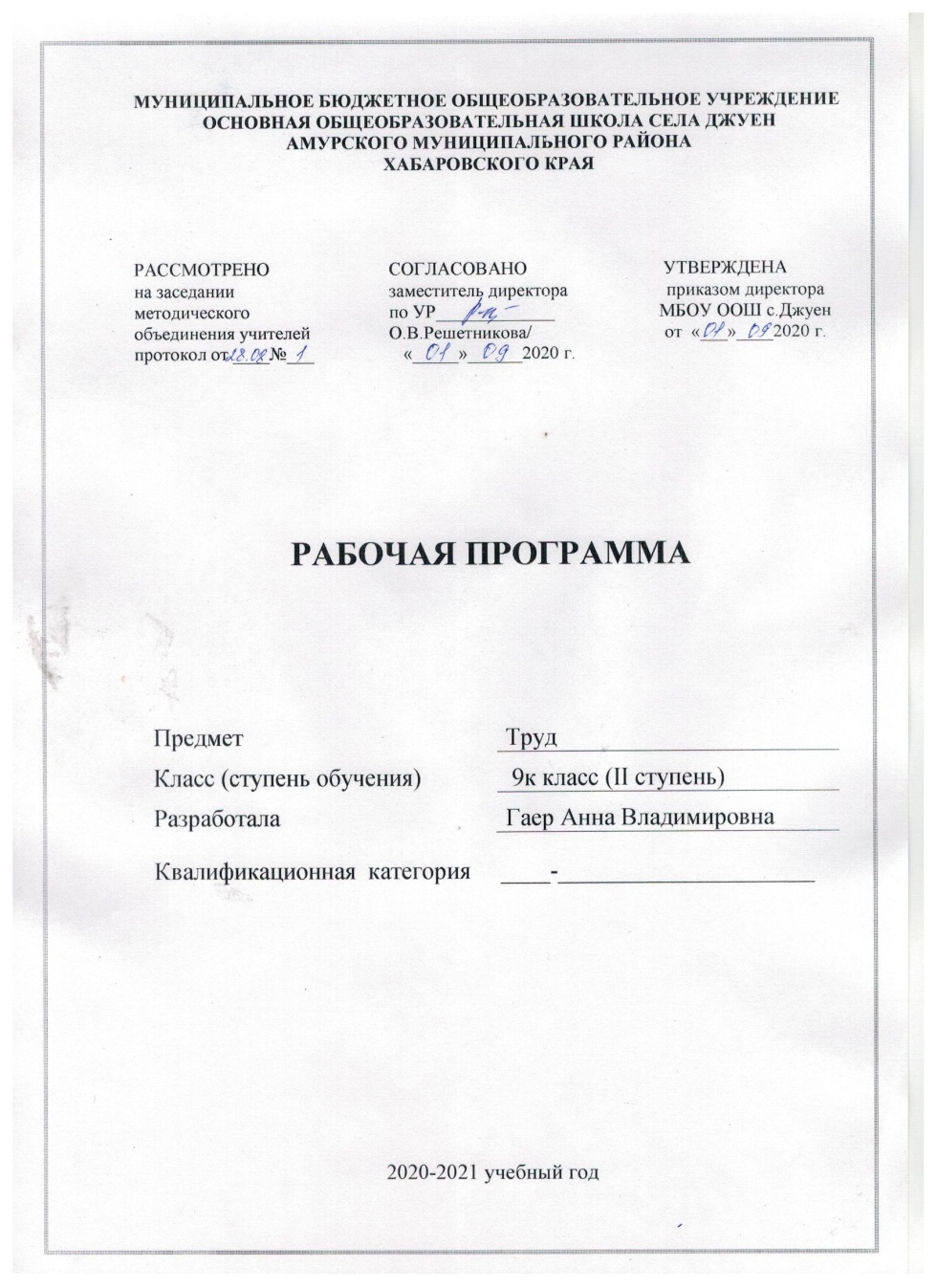 ПОЯСНИТЕЛЬНАЯ ЗАПИСКА               Настоящая программа по профессионально-трудовому обучению (швейное дело) создана для 9 класса на основе Базисного учебного  плана общего образования детей с ограниченными возможностями здоровья,  программы специальной (коррекционной) школы VIII вида:  «Программа специальной (коррекционной) школы VIII вида 5 – 9 классы». Сборник 2 под редакцией В.В.Воронковой.- М.: Гуманит. изд. центр «Владос», 2001.     Программа предусматривает подготовку учащихся специальных (коррекционных) общеобразовательных учреждений VIII вида к самостоятельному выполнению производственных заданий по пошиву белья и легкого платья. Занятия по трудовому обучению для детей с нарушением интеллекта должны быть направлены на  изучение школьниками теоретического материала, приемов работы и отработку практических навыков. Программа содержит большой познавательный материал, при изучении которого развиваются мышление, внимание, память, способность анализировать, сравнивать, выделять сходство и различие понятий, умение планировать деятельность, работать по словесной и письменной инструкции, алгоритму Цель этой программы состоит в формировании у учащихся необходимого объема профессиональных знаний и общетрудовых умений по названным выше профессиям.Данная программа решает следующие задачи:Освоение технологических знаний,  технологической культуры с опорой на сведения, полученные при изучении других образовательных областей и предметов (межпредметные связи) и на основе включения учащихся в разнообразные виды технологической деятельности по созданию личностно или общественно значимых продуктов труда.Освоение  начальных знаний по прикладной экономике и предпринимательству, необходимых для практической деятельности в условиях рыночной экономики. Применение  метода творческих проектов.Овладение общетрудовыми умениями и умениями создавать личностно или общественно значимые продукты труда, вести домашнее хозяйство.Развитие творческих способностей самостоятельно и осознанно определять свои жизненные и профессиональные планы, исходя из оценки личных интересов и склонностей, текущих и перспективных потребностей рынка труда.Воспитание  трудолюбия и культуры созидательного труда, ответственности за результаты своего труда.Приобретение опыта применения и технологических знаний и умений в самостоятельной практической деятельности.Программа 9 класса предусматривает овладение учащимися промышленной технологий пошива женской и детской легкой одежды и скоростными приемами труда на производственных швейных машинах. Предшествующая подготовка позволяет школьнику специализироваться не только по пошиву женской и детской легкой одежды, но и по пошиву другой продукции, что дает возможность школе учитывать потребности своего базового предприятия и вносить соответствующие изменения в программу 9 класса.     В программе не указано количество часов, отведенных на изучение той или иной темы. Учитель, исходя из уровня подготовленности учащихся, сам определяет продолжительность преподавания. По той же причине не дано содержание некоторых контрольных работ. Обучение ведется с опорой на знания, которые учащиеся приобретают на уроках черчения, математики, естествознания и истории. Эти знания помогают им строить чертежи выкроек, учитывать расходы материалов, понимать процессы изготовления тканей, вникать в положение трудового законодательства и т.д. В свою очередь, навыки и умения, полученные при усвоении швейных операций, способствуют более успешному изучению школьницами общеобразовательных предметов.     Традиционные формы обучения дополняются экскурсиями на швейные предприятия. Благодаря конкретным впечатлениям учащиеся прочнее усваивают теоретические сведения.     В программе учтены требования, предъявляемые к выпускникам производственными предприятиями, о чем свидетельствуют такие темы, как например, «Технология пошива простейших изделий, выпускаемых базовым предприятием» или «Правила безопасной работы на швейной фабрике».     Обучение швейному делу развивает мышление, способность к пространственному анализу, мелкую и крупную моторику у детей с ограниченными возможностями здоровья.Кроме того, выполнение швейных работ формирует у них эстетическое представление, благотворно влияет на становление их личностей, способствует их социальной адаптации и обеспечивает им в определенной степени самостоятельность в быту.При выполнении практических заданий развиваются глазомер, мелкая и общая моторика, координация движений. Трудовая деятельность благотворно сказывается на становлении личностей учащихся: коррегируются нарушения в развитии эмоционально-личностной сферы, развиваются умение преодолевать трудности, воспитываются самостоятельность, инициативность, стремление доводить начатое дело до конца.При оценке выполненных работ формируется умение анализировать свою деятельность, устойчивая и адекватная самооценка, правильное отношение к критике.Содержание уроков швейного дела , доступное и понятное учащимся с нарушениями интеллектуального развития, способствует их социальной адаптации и обеспечивает им в определенной степени самостоятельность в быту.Программа имеет доступные темы, последовательное содержание тем для приобретения теоретических знаний и практических умений. Развитие умений происходит путем планомерного сокращения помощи учащимся в интеллектуальной деятельности и практической работе, повышение уровня познавательной активности учащихся и развитие их способности к осознанной регуляции трудовой деятельности. Программой предусмотрены упражнения, лабораторные и практические работы, экскурсииОсновной путь повышения качества работы учащихся заключается в следующем:Создание психологической установки на изготовление изделий или выполнение работы, отвечающих техническим требованиям, имеющим хорошее качество и товарный вид.Обучение нормативно одобренным приемам труда и применение в работе эффективной технологии.Достаточный уровень технического и материального обеспечения труда учащихсяВ течение учебного года целесообразно организовать производственную практику школьников, тематически связанную с изучаемым материалом.К концу обучения учащиеся должныа) по швейному делу:-знать устройство бытовых швейных машин, уметь регулировать их работу, иметь автоматизированные навыки работы на них;-соблюдать правила безопасной работы;-овладеть приёмами работы с готовыми выкройками и чертежами в масштабе для самостоятельной швейной работы в домашних условиях;-уметь аккуратно и правильно выполнять ремонт одежды;-овладеть технологией пошива лёгкой детской и женской одежды, бельевых изделий;Предлагаемая программа имеет коррекционно-развивающую направленность, позволяет подготовить выпускников коррекционной школы к обучению в училище, адаптирует их к самостоятельной трудовой деятельности в обществе.Курс рассчитан на 199 теоретических и практических  часов. В конце обучения предусмотрены экзамены, включающие теоретические и практические задания по изучаемым профессиям.Основные методы работы с учащимися:- наглядный _ показ образцов, выполненной работы, анализ образца, демонстрация выполнения практической работы, поэтапный наглядный план работы- практический- последовательное выполнение трудовой операции под руководством учителя- словесный- предварительная краткая беседа, словесный инструктаж, рассказФормы работы на уроках:- индивидуальная- практическая работа.- фронтальная- проверка знаний при помощи сигнальных карточек , тестирование и т.д.- групповая – лабораторные работы -  коллективная- работа с пооперационным разделением труда                                   Система контроля в процессе обучения предполагает:-  наблюдение за поведением и эмоциональным состоянием учащихся;-  мотивированная оценка знаний и умений;- проведение самостоятельных работа по окончанию четверти ;- непосредственный контроль выполнения трудовых приемов и операций в практической деятельности-  устный опрос;-  проведение мониторинга качества успешности;- самоконтроль;- взаимоконтроль.Программа для 9 класса составлена таким образом, что уровень сложности материала опирается на ранее полученные сведения во время уроков швейного дела в 8 классе. Для комплексного изучения основ традиционной культуры, построения чертежей, расчета необходимого количества ткани для пошива изделия, моделирования одежды,  процесса  изготовления тканей,  положения трудового законодательства осуществляется интеграция  с предметами СБО, русского языка и литературы, математики, истории, естествознания, ИЗО.  Программа рассчитана на 199 часов  учебного времени.В программу включены следующие разделы:1.Вводное занятие.2. Особенности обработки изделий из синтетических тканей.3.Изготовление выкройки по основе платья и раскрой платья, отрезного по линии талии или по линии бедер.4.Соединени лифа с юбкой.5.Влажно-тепловая обработка изделий на швейной фабрике6.Трудовое законодательство7.Готовые выкройки и чертежи изделий в масштабе и в натуральную величину.8.Раскрой по готовым выкройкам или чертежам и пошив легкой женской одежды9.Оборудование швейного цеха.10.Организация труда и производства на швейной фабрике.11. Правила безопасной работы на швейной фабрике.12. Технология пошива простейших изделий, выпускаемых базовым предприятием13.Выполнение машинной закрепки на концах шва у деталей, обработанных на обметочной машине.14.Технология пошива цельнокроенного платья, применяемая в массовом производстве.15. Новые швейные материалы, используемые на швейном предприятии.16. Технология пошива юбок и брюк, применяемая в массовом производстве одежды17.Обработка окантовочным швом среза мелкой детали.18.практическое повторение.19. Самостоятельная работа.20. Контрольная работа.     Каждый раздел состоит из нескольких тем  и содержания работы по каждой из них. В программе не указано количество часов, отведенных на изучение той или иной темы. Учитель исходя из уровня подготовленности учащихся сам определяет продолжительность преподавания. Время, отведённое на изучение темы, может варьироваться в зависимости от степени её усвоения учащимися и материально-технического обеспечения мастерской. С  целью овладения трудовыми навыками организуются занятия практического повторения, во время которых учащиеся выполняют изученные виды работ. При этом на практическое повторение отводится от 30% до 50% учебного времени.      Программа имеет коррекционно-развивающую направленность по следующим направлениям:1. Коррекция отдельных сторон психической деятельности:-	коррекция - развитие восприятия, представлений, ощущений;-	коррекция - развитие памяти;коррекция - развитие внимания;развитие пространственных представлений и ориентации. 2.Развитие различных видов мышления:развитие наглядно-образного мышления;-	развитие словесно-логического мышления.
3.Развитие основных мыслительных операций:-	развитие умения сравнивать, анализировать; выделять сходство и различие понятий;-	умение работать по инструкциям, алгоритму; планировать деятельность.
4.Коррекция нарушений в развитии эмоционально-личностной сферы:развитие инициативности, стремления доводить начатое дело до конца;формирование адекватности чувств;формирование умения анализировать свою деятельность. 5.Коррекция - развитие речи:-	коррекция монологической речи; диалогической речи; обогащение словаря.Формы организации трудового обучения.Трудовое обучение в специальной  (коррекционной) школе организуется в различных формах: проводятся учебные занятия, производственная практика, общественно полезный производительный труд, а также кружковая работа.Основной формой организации трудового обучения учащихся является учебное занятие продолжительностью 2-4 учебных часа.Учебное занятие по труду в дидактическом отношении приравнивается к уроку, поэтому к нему предъявляются такие же требования, как к любому уроку по общеобразовательным предметам.Требования, предъявляемые к учебному занятию по труду,  состоят в следующем:1. Целенаправленность занятий. 2. Оптимальность объема учебного материала, подбираемого для каждого занятия.3. Соблюдение дидактических этапов занятия. Обучение — структурный процесс, поэтому каждое занятие должно иметь четко выраженную структуру, или дидактические этапы (повторение пройденного, изучение нового материала, закрепление, подведение итогов). Структура занятия зависит от содержания учебного материала, педагогических целей и организационных условий.4. Соответствие методов обучения дидактическим целям и содержанию учебного материала. 5. Рациональное использование учебного времени. 6. Индивидуальный подход в обучении.Типы занятийТипы занятий по трудовому обучению различаются по соотношению изучаемого на них теоретического и практического материала.Теоретические занятияОсновная цель теоретических занятий состоит в формировании у учащихся профессиональных знаний.По содержанию теоретические занятия можно разделить на следующие группы:1. Изучение устройства орудий труда.2. Знакомство со свойствами материалов.3. Первоначальное усвоение новых технологических операций.4. Изучение производственных технологических процессов.Комплексные практические работыКомплексные практические работы — это такие практические занятия, на которых решается комплекс задач обучения труду: происходит усвоение известных ранее технических и технологических знаний учащихся путем применения их при выполнении трудовых заданий, формируется комплекс трудовых умений (начиная от ориентировки в трудовых заданиях, кончая заключительным контролем результатов работы), усваиваются новые трудовые приемы и приобретаются навыки выполнения технологических операций.Самостоятельные и контрольные работыСамостоятельные и контрольные работы — это такие практические занятия, на которых учащиеся совершенно самостоятельно выполняют трудовые задания: самостоятельно анализируют объект предстоящей работы, составляют план выполнения задания, исполняют его и контролируют ход и результаты своей работы.Самостоятельные работы выполняются в конце каждой четверти, а контрольные — в конце каждого года обучения.Межпредметная интеграция  занятий по трудовому обучению осуществляется с:Математикой (расчеты для построения, подсчет стоимости);Черчением (основы графической грамоты, построение чертежей одежды и шаблонов для изготовления предметов бытового назначения);Письмом и развитием речи  (обогащение словарного запаса, развитие речи);Естествознанием, ОБЖ, экологией (деятельность людей в природе, влияние деятельности на состояние окружающей среды);ИЗО (зарисовка орнаментов, выбор и перевод рисунка для вышивки, аппликации, зарисовка моделей одежды);Информатика (использование ПК и программных средств при изучении некоторых разделов);Историей (история возникновения вещей, продуктов, костюма и т.д.);Обществоведением (кодексы законов о труде, основные права и обязанности рабочих, трудовой договор, трудовая дисциплина)Основные принципы отбора материала.В 9 классе продолжается обучение школьников построению чертежей изделий и их пошиву с постоянным усложнением работы на швейной машине. Вырабатывается автоматизация навыков работы на швейной машине. Материал 9 класса достаточно сложен: изучается технология пошива легкой одежды, свойства тканей, устройство швейных машин. Учащиеся усваивают изготовление изделий, которое состоит из множества мелких операций. Поэтому особое внимание уделяется обучению планировать процесс пошива, анализировать свои действия и их результаты.Количество часов, отведенных на изучение той или иной темы, и содержание контрольных работ  определяется исходя из уровня подготовленности учащихся,  их индивидуальных возможностей. В планирование (вторая четверть) ввела «Практическое повторение» в количестве 7 часов для подготовки к выпускным экзаменам 9 класса.Систематичность проверки, оценки, контроля и учета знаний требует их осуществления на каждом уроке (текущая проверка), после изучения каждой темы (итоговая проверка) и по окончании обучения (заключительная проверка). Текущую, итоговую и заключительную проверки осуществляют с помощью устных, письменных, лабораторных и машинных методов. В трудовом и профессиональном обучении находят широкое применение методы самоконтроля, заключающиеся в умении учащихся самостоятельно находить допущенные ошибки, неточности и намечать способы их устранения.Предлагаемая программа имеет коррекционно-развивающую направленность, позволяет подготовить выпускников коррекционной школы к обучению в училище, адаптирует их к самостоятельной трудовой деятельности в обществе.Практические работы1 четвертьПрактическая работа №1 «Разрезание выкройки основы платья по линии талии и по линии бедер»Практическая работа №2 «Подготовка платья к примерке»Практическая работа №3 «Примерка. Внесение исправлений после примерки»Умение. Выбор и описание фасона платья.Умение. Использование миллиметровой бумаги для изготовления выкройки в натуральную величину на основе уменьшенного чертежа. Использование резца и кальки для перевода выкроек в натуральную величину из приложения к журналу мод. Подгонка  выкройки на свой размер. Описание фасона изделия по рисунку в журнале мод с использованием инструкции к выкройке.2 четвертьПрактическая работа №1 «Раскладка выкройки на ткани».Умение. Работа на универсальной швейной машинеУпражнения. Заправка верхней и нижней нитей на универсальной и специальной швейных машинах. Регулировка натяжения верхних и нижнеих нитей на универсальной и специальной швейных машинах3 четвертьУмение. Межоперационный контроль. Ежедневный учет работы (индивидуальный и бригадный). Оценка качества готовых изделий. Подведение итогов выполнения планового задания.Упражнение. Изготовление пробного изделия индивидуальноПрактические работа №1 «Изготовление изделия с пооперационным разделением труда»Практическая работа №2 «Раскрой платья по фабричным лекалам»Практическая работа №3 «Пошив платья по производственным технологиям»4 четвертьЛабораторная работа «Изучение прорубаемости новых тканей, влагопроницаемости, сминаемости, изменений вида и качества при утюжкеПрактическая работа №1 «Раскрой изделия по готовым лекалам»Умение. Влажно-тепловая обработка шва.Умение. Выполнение окантовочного шваУпражнения. Заправка окантовки в приспособление. Выполнение окантовочного шва на прямых срезах. Выполнение окантовочного шва на закругленных срезахК концу обучения в 9 классе учащиесядолжны знать:- ассортимент тканей из синтетических волокон и нитей;- Особенности влажно-тепловой обработки изделий из синтетических тканей;- фасоны отрезного платья;- готовые выкройки;- технологию пошива прямого цельнокроенного платья, применяемую в       массовомпроизводсте;- знать приспособления к швейным машинам;- трудовое законодательство;- терминологию влажно-тепловой обработки;- правила безопасной работы;- основные качества квалифицированного портного.Должны уметь:- определять волокнистый состав тканей;- использовать выкройки основ платья, юбки, блузки для изготовления выкройки отрезного платья;- ориентироваться в задании по образцам;Составлении плана изготовления изделия по текстовой и инструкционным картам;- строить чертежи выкроек в натуральную величину;- работать на машине с различными приспособлениями;- выявлять и устранять неполадки, возникшие при работе;- выполнять чистку и смазку швейной машины;- рационально организовывать рабочее место швеи-мотористки;- выполнять отдельные операции по пошиву изделия без предварительного сметывания.Требования к уровню подготовки обучающихсяОценка знаний проводится  в форме устного опроса, письменных и практических работ.      При проведении контрольного урока осуществляется дифференцированный подход  к обучающимся, который реализуется путем подбора различных по сложности и объему контрольных заданий, в зависимости от индивидуальных особенностей детей  (уровня подготовки каждого ученика).  Текущая проверка знаний, умений и навыков.Цель  проведения текущей проверки знаний, умений, навыков: проверка уровня усвоения изучаемого материала,  обнаружение пробелов в знаниях отдельных учащихся, принятие мер к устранению этих пробелов, предупреждение  неуспеваемости учащихся.Текущая проверка проводится учителем в рамках календарно-тематического планирования. Оценка знаний проводится по следующим видам работ:- проверочная работа;- практическая работа;- контрольная  работа;- участие в выставках, конкурсах и т.д. различного уровня;- тесты и др.Оценивание знаний, умений и навыков  Оценка  знаний – неотъемлемая часть процесса обучения. При оценке знаний, умений и навыков учащихся необходимо принимать  во внимание индивидуальные особенности интеллектуального развития учащихся, состояние их эмоционально-волевой сферы. Ученику с низким уровнем интеллектуального развития можно предложить  более легкий вариант задания. При оценке письменных работ учащихся, страдающих глубоким нарушением моторики, не следует снижать   оценку за плохой почерк, неаккуратность письма, качество записей, рисунков, чертежей    и т.д.. В коррекционной школе оценка играет  роль стимулирующего фактора, поэтому  допустимо работу некоторых учеников оценивать  более высоким баллом.   Знания, умения и навыки обучающихся оцениваются следующими отметками: «5»- отлично, «4» -хорошо, «3»- удовлетворительно, «2»- неудовлетворительно.Организация и проведение выставок творческих работ оценивается в рамках ВШК. Тестовые задания оцениваются по 5- бальной системе:100 %-90 %  правильно выполненных заданий - 5 баллов91%-70 %  правильно выполненных заданий - 4 балла71%-50 %  правильно выполненных заданий - 3 баллаМенее 49 % - 2 баллаСистематичность проверки, оценки, контроля и учета знаний требует их осуществления на каждом уроке (текущая проверка), после изучения каждой темы (итоговая проверка) и по окончании обучения (заключительная проверка). Текущую, итоговую и заключительную проверки осуществляют с помощью устных, письменных, лабораторных и машинных методов. В трудовом и профессиональном обучении находят широкое применение методы самоконтроля, заключающиеся в умении учащихся самостоятельно находить допущенные ошибки, неточности и намечать способы их устранения.Предлагаемая программа имеет коррекционно-развивающую направленность, позволяет подготовить выпускников коррекционной школы к обучению в училище, адаптирует их к самостоятельной трудовой деятельности в обществе.Календарно-тематический 9 класс Литература/Воронкова В.В.   Программы специальных (коррекционных) общеобразовательных учреждений VIII вида.   Москва, «Просвещение», 1986гДоброва Е.В.   Энциклопедия вышивания.   Москва, «Мир книги», 2006г.Ерзенкова Н.В.   Искусство красиво одеваться.   Рига, «Импакт», 1993г.Екшурская Т.Н., Юдина Е.Н.   Модное платье.   Санкт-Петербург, «Лениздат», 1992г.Егорова Р.И., Монастырская В.П.   Учись шить.   Москва, «Просвещение», 1998г.Ковалёва Е.А.   Трудовое обучение во вспомогательной школе.   Москва, «Просвещение», 1988г.Мозговая Г.Г.,  Г.Б.Картушина. Технология. Швейное дело для 9 класса. Учебник для специальных (коррекционных) образовательных учреждений 8 вида М.: Просвещение 2010г.Мозговая Г.Г., Картушина Г.Б.   Швейное дело.   Москва, «Просвещение», 2007г.Ольховская В.П.   Шитьё без примерок.   Харьков, «Книжный клуб», 2007г./Симоненко В.Д.   Технология.   Москва, издательский центр «Вентана-Граф», 2010.Тарасова А.П.   Домоводство и обучающий труд.   Санкт-Петербург, «МиМ-экспресс», 2000г.Труханова А.Т., Исаев В.В.   Основы швейного производства.   Москва, «Просвещение», 1989г.Программа специальной (коррекционной) школы VIII вида 5 – 9 классы». Сборник 2 под редакцией В.В.Воронковой.- М.: Гуманит. изд. центр «Владос», 2001.№п/пДатаДатаДатаДатаНаименование раздела и темКол-во часов№п/ппланпланфактфактНаименование раздела и темКол-во часовI четверть (46 ч.)I четверть (46 ч.)I четверть (46 ч.)I четверть (46 ч.)I четверть (46 ч.)I четверть (46 ч.)I четверть (46 ч.)101.0901.09Вводное занятие. Первичный инструктаж по охране труда.1Швейная мастерская (7ч)Швейная мастерская (7ч)Швейная мастерская (7ч)Швейная мастерская (7ч)Швейная мастерская (7ч)Швейная мастерская (7ч)Швейная мастерская (7ч)202.0902.09Правила поведения в швейной мастерской.13403.0904.0903.0904.09Инструменты и приспособления для швейных работ.25605.0905.0905.0905.09Правила безопасной работы иглой, ножницами, клеем.27808.0909.0908.0909.09Организация рабочих мест.2Волокна и ткани (8ч)Волокна и ткани (8ч)Волокна и ткани (8ч)Волокна и ткани (8ч)Волокна и ткани (8ч)Волокна и ткани (8ч)Волокна и ткани (8ч)91010.0911.0910.0911.09Сведения о волокнах.2111212.0912.0912.0912.09Сведения о прядении, ткани и нитках.2131415.0916.0915.0916.09Полотняное переплетение.2151617.0918.0917.0918.09Хлопчатобумажные ткани.2Ручные работы (30ч)Ручные работы (30ч)Ручные работы (30ч)Ручные работы (30ч)Ручные работы (30ч)Ручные работы (30ч)Ручные работы (30ч)171819.0919.0919.0919.09Подготовка к выполнению ручных швейных работ.2192022.0923.0922.0923.09Раскрой из ткани деталей изделия.2212224.0925.0924.0925.09Обработка срезов ткани.2232426.0926.0926.0926.09Электрический утюг.  Правила безопасной работы.2252629.0930.0929.0930.09Сведения о ручных стежках и строчках.2272801.1002.1001.1002.10Прямые стежки. Выполнение на образце.2293003.1003.1003.1003.10Косые стежки. Выполнение на образце.2313206.1007.1006.1007.10Петлеобразные стежки. Выполнение на образце.2333408.1009.1008.1009.10Петельные стежки. Выполнение на  образце.2353610.1010.1010.1010.10Отделочные ручные стежки. Стежки  «вперед иголку»2373813.1014.1013.1014.10Стебельчаты стежки. Выполнение на образце.2394015.1016.1015.1016.10Тамбурные стежки. Выполнение на образце.2414217.1017.1017.1017.10Ручной стачной шов.2434420.1021.1020.1021.10Ручной шов вподгибку с закрытым срезом.24522.1022.10Выполнение ручного шва вподгибку с закрытым срезом14623.1023.10Самостоятельная работа. Выполнение шва вподгибку с закрытым срезом1II четверть (42ч)II четверть (42ч)II четверть (42ч)II четверть (42ч)II четверть (42ч)II четверть (42ч)II четверть (42ч)1210.1111.1110.1111.11Вводное занятие.2Ремонт одежды (20ч)Ремонт одежды (20ч)Ремонт одежды (20ч)Ремонт одежды (20ч)Ремонт одежды (20ч)Ремонт одежды (20ч)Ремонт одежды (20ч)3412.1113.1112.1113.11Ремонт одежды и белья.25614.1114.1114.1114.11Сведения о пуговицах.27817.1118.1117.1118.11Пришивание пуговицы со сквозным отверстием.291019.1120.1119.1120.11Пришивание пуговицы с ушком.2111221.1121.1121.1121.11Пришивание пуговицы на стойке.2131424.1125.1124.1125.11Выполнение ремонта одежды по распоровшемуся шву.2151626.1127.1126.1127.11Изготовление вешалки.2171828.1128.1128.1128.11Раскрой детали вешалки.2192001.1202.1201.1202.12Обработка детали вешалки косыми стежками. Соединение  с полотенцем.2212203.1204.1203.1204.12 Изготовление декоративной заплаты-аппликации.2Швейная машина с ножным приводом (18ч)Швейная машина с ножным приводом (18ч)Швейная машина с ножным приводом (18ч)Швейная машина с ножным приводом (18ч)Швейная машина с ножным приводом (18ч)Швейная машина с ножным приводом (18ч)Швейная машина с ножным приводом (18ч)232405.1205.1205.1205.12Сведения о швейных машинах.2252608.1209.1208.1209.12Правила посадки и безопасной работы за швейной машиной. 2272810.1211.1210.1211.12Устройство швейной машины.2293012.1212.1212.1212.12Пуск и остановка швейной машины  с  ручным и ножным приводом (без иглы)2313215.1216.1215.1216.12Устройство машинной иглы. Установка иглы.2333417.1218.1217.1218.12Шитье на швейной машине с ножным приводом (без ниток)2353619.1219.1219.1219.12 Намотка нитки на шпульку.2373822.1223.1222.1223.12Заправка верхней нити и нижней нити. Выполнение пробных строчек на образцах.2                                                                                                                                                                                                                                                                                                                                                                                                                                                                                                                                                                                                                                                                                                                                                                                                                                                                                                                                                                                                                                                                                                                                                                                                                                                                                                                                                                                                       394024.1225.1224.1225.12Регулятор строчки. Машинная закрепка2414226.1226.1226.1226.12Самостоятельная работа. Выполнение различных  строчек по заданным размерам. 2III четверть (59)III четверть (59)III четверть (59)III четверть (59)III четверть (59)III четверть (59)III четверть (59)112.0112.01Вводное занятие.1Машинные работы (17 ч)Машинные работы (17 ч)Машинные работы (17 ч)Машинные работы (17 ч)Машинные работы (17 ч)Машинные работы (17 ч)Машинные работы (17 ч)23413.0114.0115.0113.0114.0115.01Стачной шов. Выполнение стачных швов взаутюжку и разутюжку на образцах.                       35616.0116.0116.0116.01Двойной шов. Выполнение на образце.278919.0120.0121.0119.0120.0121.01Выполнение накладного шва с одним закрытым срезом на образце310111222.0123.0123.0122.0123.0123.01Выполнение накладного шва с двумя закрытыми срезами на образце.313141526.0127.0128.0126.0127.0128.01Выполнение шва вподгибку с закрытым срезом на образце.316171829.0130.0130.0129.0130.0130.01Обтачной шов. Выполнение на образце.3Пошив изделий (36ч)Пошив изделий (36ч)Пошив изделий (36ч)Пошив изделий (36ч)Пошив изделий (36ч)Пошив изделий (36ч)Пошив изделий (36ч)192002.0203.02Построение чертежа и изготовление выкройки.Построение чертежа и изготовление выкройки.2212204.0205.02Подготовка ткани к раскрою.Подготовка ткани к раскрою.2232406.0206.02Анализ и планирование работы по пошиву головного платка.Анализ и планирование работы по пошиву головного платка.2252609.0210.02Обработка поперечных срезов платка краевым швом вподгибку с закрытым срезом.Обработка поперечных срезов платка краевым швом вподгибку с закрытым срезом.2272811.0212.02Обработка долевых срезов платка краевым швом вподгибку с закрытым срезом.Обработка долевых срезов платка краевым швом вподгибку с закрытым срезом.2293013.0213.02Обработка углов платка косыми стежками.Обработка углов платка косыми стежками.2313216.0217.02Анализ и планирование работы по пошиву мешочка для хранения работ.Анализ и планирование работы по пошиву мешочка для хранения работ.2333418.0219.02Выполнение отделки мешочка аппликацией.Выполнение отделки мешочка аппликацией.2353620.0220.02Обработка боковых срезов кроя мешочка стачным швом.Обработка боковых срезов кроя мешочка стачным швом.2373824.0225.02Обработка верхнего  среза мешочка краевым швом.Обработка верхнего  среза мешочка краевым швом.2394026.0227.02Продергивание шнура (тесьмы, узкой ленты) и утюжка готового изделия.Продергивание шнура (тесьмы, узкой ленты) и утюжка готового изделия.2414227.0202.03Анализ и планирование работы по пошиву салфетки.Анализ и планирование работы по пошиву салфетки.2434403.0304.03Построение чертежа салфетки.Построение чертежа салфетки.2454605.0306.03Подготовка выкройки салфетки к раскрою.Подготовка выкройки салфетки к раскрою.2474806.0309.03Подготовка ткани к раскрою. Подготовка кроя салфетки к обработке.Подготовка ткани к раскрою. Подготовка кроя салфетки к обработке.249505110.0311.0312.03Обработка срезов салфетки краевым швом вподгибку с закрытым срезом.Обработка срезов салфетки краевым швом вподгибку с закрытым срезом.352535413.0313.0316.03Выполнение отделки салфетки вышивкой и утюжка готового изделия.Выполнение отделки салфетки вышивкой и утюжка готового изделия.3555657585917.0318.0319.0320.0320.03Самостоятельная работа. Изготовление носового платка.  Анализ выполненной работы.                                                      Самостоятельная работа. Изготовление носового платка.  Анализ выполненной работы.                                                      5IV четверть (53ч)IV четверть (53ч)IV четверть (53ч)IV четверть (53ч)IV четверть (53ч)IV четверть (53ч)IV четверть (53ч)130.03Вводное занятие.Вводное занятие.1Пошив изделий (31ч)Пошив изделий (31ч)Пошив изделий (31ч)Пошив изделий (31ч)Пошив изделий (31ч)Пошив изделий (31ч)Пошив изделий (31ч)231.03Анализ образца наволочки. Планирование работы по пошиву изделия.Анализ образца наволочки. Планирование работы по пошиву изделия.13401.0402.04Построение чертежа наволочки (70*70)Построение чертежа наволочки (70*70)25603.0403.04Подготовка выкройки наволочки к раскрою.Подготовка выкройки наволочки к раскрою.27806.0407.04Подготовка ткани к раскрою и раскрой наволочки. Подготовка ткани к раскрою и раскрой наволочки. 291008.0409.04Обработка поперечных срезов наволочки краевым швом вподгибку с закрытым срезом.Обработка поперечных срезов наволочки краевым швом вподгибку с закрытым срезом.2111210.0410.04Разметка клапана. Обработка боковых срезов двойным швом.Разметка клапана. Обработка боковых срезов двойным швом.2131413.0414.04Окончательная отделка наволочки.Окончательная отделка наволочки.2151615.0416.04Анализ образца сумки хозяйственной. Планирование работы по пошиву изделия.Анализ образца сумки хозяйственной. Планирование работы по пошиву изделия.2171817.0417.04Построение чертежа сумки хозяйственной.Построение чертежа сумки хозяйственной.2192020.0421.04Подготовка выкроек деталей к раскрою.Подготовка выкроек деталей к раскрою.2212222.0423.04Раскладка выкроек и раскрой деталей сумки.Раскладка выкроек и раскрой деталей сумки.2232424.0424.04Обработка деталей ручек накладным швом.Обработка деталей ручек накладным швом.2252627.0428.04Обработка верхних срезов основной детали сумки хозяйственной с одновременным втачиванием ручек.Обработка верхних срезов основной детали сумки хозяйственной с одновременным втачиванием ручек.2272829.0430.04Обработка боковых срезов, застрачивание углов.Обработка боковых срезов, застрачивание углов.22930313204.0505.0506.0507.05Окончательная отделка сумки.Окончательная отделка сумки.4Практическое повторение (12ч)Практическое повторение (12ч)Практическое повторение (12ч)Практическое повторение (12ч)Практическое повторение (12ч)Практическое повторение (12ч)Практическое повторение (12ч)33343536373808.0508.0511.0512.0513.0514.05Изготовление футляра для ручек и карандашей.Изготовление футляра для ручек и карандашей.639404142434415.0515.0518.0519.0520.0521.05 Изготовление мягких игрушек по одной выкройке. Изготовление мягких игрушек по одной выкройке.645464748505122.0522.0525.0526.0527.0528.05Контрольная работа. Изготовление прихватки для кухни.Контрольная работа. Изготовление прихватки для кухни.6525329.0529.05Анализ контрольной работы.Анализ контрольной работы.2№п/пДатаДатаНаименование раздела и темКол-во часов№п/ппланфактНаименование раздела и темКол-во часовI четверть (46)I четверть (46)I четверть (46)I четверть (46)I четверть (46)101.09Вводное занятие. 1Швейные изделияШвейные изделияШвейные изделияШвейные изделияШвейные изделия202.09Сведения о швейных изделиях.1303.09Отделочные материалы. Влажно-тепловая обработка изделий.1Прядильное и ткацкое производство Прядильное и ткацкое производство Прядильное и ткацкое производство Прядильное и ткацкое производство Прядильное и ткацкое производство 4504.0905.09Сведения о ткачестве и прядении.2605.09Прядильное и ткацкое производство.17808.0909.09Отделка и дефекты тканей.291010.0911.09 Выполнение полотняного переплетения на образце.2111212.0912.09Выполнение  саржевого переплетения на образце.2131415.0916.09Выполнение сатинового переплетения на образце.2151617.0918.09Свойства хлопчатобумажных и льняных тканей.2171819.0919.09Получение и свойства льняных тканей.2192022.0923.09Определение хлопчатобумажных и льняных тканей.2Обработка срезов в швейных изделиях Обработка срезов в швейных изделиях Обработка срезов в швейных изделиях Обработка срезов в швейных изделиях Обработка срезов в швейных изделиях 212224.0925.09Виды срезов ткани. Свойства срезов ткани.2232426.0926.09Обтачки. Раскрой долевых и поперечных обтачек.2252629.0930.09Обработка среза детали долевой обтачкой на изнаночную сторону.2272801.1002.10Обработка среза детали поперечной обтачкой на лицевую сторону2293003.1003.10Косая обтачка. Раскрой и соединение косых обтачек.2313206.1007.10Обработка закруглённого среза детали одинарной косой обтачкой.2333408.1009.10Обработка закруглённого среза детали двойной косой обтачкой.2353610.1010.10 Анализ  образца косынки и планирование работы.2373813.1014.10Построение чертежа и подготовка выкройки косынки к раскрою.2394015.1016.10Подготовка ткани к раскрою. Раскрой косынки.2414217.1017.10Обработка поперечного и долевого срезов косынки швом вподгибку с закрытым срезом.2434420.1021.10Обработка косого среза косынки долевой обтачкой. Влажно-тепловая обработка изделия.2Самостоятельная работаСамостоятельная работаСамостоятельная работаСамостоятельная работаСамостоятельная работа454622.1023.10Обработка закругленного среза двойной косой обтачкой2II четверть (42ч)II четверть (42ч)II четверть (42ч)II четверть (42ч)II четверть (42ч)110.11Вводное занятие.1Обработка сборок Обработка сборок Обработка сборок Обработка сборок Обработка сборок 23411.1112.1113.11Сборки. Выполнение сборок ручным и машинным  способом.35614.1114.11Разметка и выполнение мягких складок, заложенных в разные стороны.27817.1118.11Разметка и выполнение мягких складок, заложенных в одну сторону.2Выполнение машинных швовВыполнение машинных швовВыполнение машинных швовВыполнение машинных швовВыполнение машинных швов91019.1120.11Виды машинных швов.211121321.1121.1124.11Выполнение запошивочного шва на образце.3141525.1126.11Настрочной и расстрочной швы.2Построение чертежей одежды Построение чертежей одежды Построение чертежей одежды Построение чертежей одежды Построение чертежей одежды 1627.11 Правила и последовательность снятия мерок. Запись мерок.1171828.1128.11Сведения о прибавках. Масштабная линейка.2192001.1202.12Построение чертежей швейных изделий на швейных предприятиях.2Построение чертежа и пошив фартука на поясеПостроение чертежа и пошив фартука на поясеПостроение чертежа и пошив фартука на поясеПостроение чертежа и пошив фартука на поясеПостроение чертежа и пошив фартука на поясе212203.1204.12Анализ и планирование работы по пошиву фартука на поясе.2232405.1205.12Построение чертежа фартука на поясе в масштабе 1:42252608.1209.12Построение чертежа фартука на поясе в натуральную величину.2272810.1211.12Подготовка ткани к раскрою. Раскрой фартука.2293012.1212.12Подготовка деталей кроя к обработке.231323315.1216.1217.12Обработка боковых и нижнего среза фартука двойной косой обтачкой.3343518.1219.12Обработка пояса.2363719.1222.12Обработка верхнего среза  фартука поясом. Влажно-тепловая обработка изделия.2383923.1224.12Окончательная отделка изделия2Самостоятельная работа Самостоятельная работа Самостоятельная работа Самостоятельная работа Самостоятельная работа 40414225.1226.1226.12Обработка горловины косой двойной обтачкой (выполняется по готовому крою).3III четверть (59ч)III четверть (59ч)III четверть (59ч)III четверть (59ч)III четверть (59ч)112.01Вводное занятие.1Построение чертежа  и пошив  ночной сорочки с круглым вырезом Построение чертежа  и пошив  ночной сорочки с круглым вырезом Построение чертежа  и пошив  ночной сорочки с круглым вырезом Построение чертежа  и пошив  ночной сорочки с круглым вырезом Построение чертежа  и пошив  ночной сорочки с круглым вырезом 213.01Анализ образца ночной сорочки и планирование работы по пошиву изделия.23414.0115.01Построение чертежа сорочки  с круглым вырезом в масштабе 1:425616.0116.01Построение чертежа сорочки с круглым вырезом в натуральную величину.27819.0120.01Подготовка ткани к раскрою. Раскрой сорочки.291021.0122.01Подготовка деталей кроя к обработке.2111223.0123.01Обработка плевых срезов запошивочным швом.2131426.0127.01Обработка среза горловины двойной косой обтачкой.2151628.0129.01Обработка боковых срезов сорочки запошивочным швом.2171830.0130.01Обработка  срезов пройм двойной косой обтачкой.2192002.0203.02Обработка нижнего среза сорочки швом вподгибку с закрытым срезом.2212204.0205.02Окончательная отделка изделия2Бытовая швейная машина с электроприводом Бытовая швейная машина с электроприводом Бытовая швейная машина с электроприводом Бытовая швейная машина с электроприводом Бытовая швейная машина с электроприводом 232406.0206.02Сведения о бытовых швейных машинах. Устройство электропривода.2252609.0210.02Устройство, назначение и особенности машины с электроприводом.2272811.0212.02Рабочие механизмы швейной машины. Устройство челночного комплекта.2293013.0213.02Разборка и сборка челночного комплекта.2313216.0217.02Механизмы регулировки швейной машины. Регуляторы: строчки, натяжения верхней и нижней нити.2Обработка углов и карманов в швейных изделияОбработка углов и карманов в швейных изделияОбработка углов и карманов в швейных изделияОбработка углов и карманов в швейных изделияОбработка углов и карманов в швейных изделия333418.0219.02Сведения о подкройных обтачках. Изготовление выкройки.2353620.0220.02Обработка углов подкройной обтачкой на образце.4373824.0225.02Виды и формы накладных карманов. 2394026.0227.02Обработка гладкого накладного кармана на образце.2414227.0202.03Обработка накладного кармана с отворотом на образце.4434403.0304.03Обработка боковых и нижних срезов кармана овальной формы.2Ремонт одежды Ремонт одежды Ремонт одежды Ремонт одежды Ремонт одежды 454605.0306.03Наложение заплаты из гладкоокрашенной ткани на образце2474806.0309.03Наложение заплаты из ткани с рисунком на образце2495010.0311.03Наложение заплаты накладным швом на образце.2515212.0313.03Выполнение штопки на трикотажной ткани.2Самостоятельная работа Самостоятельная работа Самостоятельная работа Самостоятельная работа Самостоятельная работа 535455565713.0316.0317.0318.0319.03Изготовление по готовому крою накладного прямого кармана размером 12x14 см, шириной отворота 3 см. Обработка и соединение кармана с основной деталью. Выполнение отделочной строчки с ориентиром на лапку.5585920.0320.03Анализ самостоятельной работы  2IV четверть (53ч)IV четверть (53ч)IV четверть (53ч)IV четверть (53ч)IV четверть (53ч)130.03Вводное занятие 1 Раскрой  и пошив фартука с нагрудником  Раскрой  и пошив фартука с нагрудником  Раскрой  и пошив фартука с нагрудником  Раскрой  и пошив фартука с нагрудником  Раскрой  и пошив фартука с нагрудником 2331.0301.04Анализ фартука с нагрудником. Планирование работы по пошиву.24502.0403.04Подготовка ткани к раскрою. Раскладка деталей выкройки фартука на ткани и раскрой.26703.0406.04Подготовка деталей кроя фартука к обработке.2891007.0408.0409.04Обработка бретелей обтачным швом. Обработка карманов.3111210.0410.04Обработка нагрудника с одновременным втачиванием бретелей.21314151613.0414.0415.0416.04Обработка боковых и нижнего срезов нижней части фартука.4171817.0417.04Соединение карманов с нижней частью фартука накладным швом.2192020.0421.04Обработка пояса обтачным швом. Выполнение машинной сборки по верхнему срезу фартука.2212222.0423.04Соединение деталей фартука  и окончательная отделка изделия.2Пошив трусов-плавок Пошив трусов-плавок Пошив трусов-плавок Пошив трусов-плавок Пошив трусов-плавок 232424.0424.04Анализ образца трусов-плавок и планирование работы по пошиву изделия.22526272827.0428.0429.0430.04Раскладка деталей выкройки на ткани и раскрой. Подготовка деталей кроя к обработке.4293004.0505.05Обработка накладной ластовицы и соединение её с изделием.2313206.0507.05Обработка боковых срезов запошивочным швом.2333408.0508.05Обработка нижних срезов двойной косой обтачкой.2353611.0512.05Обработка верхнего среза швом вподгибку с закрытым срезом. Окончательная отделка изделия.2Пошив летнего головного убора Пошив летнего головного убора Пошив летнего головного убора Пошив летнего головного убора Пошив летнего головного убора 373813.0514.05Анализ образца кепи. Планирование работы попошиву.23940414215.0515.0518.0519.05Раскладка деталей выкройки кепи на ткани и раскрой.443444520.0521.0522.05Соединение клиньев головки подкладки. Обработка козырька.346474822.0525.0526.05Соединение деталей головки и козырька с подкладкой. Окончательная отделка 3Контрольная работа Контрольная работа Контрольная работа Контрольная работа Контрольная работа 4950515327.0528.0529.0529.05Пошив поварского фартука на поясе по готовому крою. Анализ контрольной работы.4№Дата Дата Наименование раздела и темКол-во часов№планфактНаименование раздела и темКол-во часов1 четверть 46 часов101.09Вводное занятие 1202.09Машинные стежки и строчки1303.09Чистка и смазка швейной машины1404.09Особенности и свойства натурального шелка1505.09Волокна искусственного шелка и их свойства 1605.09Определение тканей из натурального и искусственного шелка1708.09Синтетические волокна и их свойства1809.09Отделка ткани191010.0911.09Возможные дефекты ткани в процессе ее производства2111212.0912.09Выбор, подготовка и раскрой ткани для пошива верхней одежды21315.09Стиль и силуэт в одежде 11416.09Фасоны плечевых изделий11517.09Описание фасона изделия11618.09Сведения о блузках.11719.09Прямая блузка без воротника и рукавов.11819.09Снятие мерок для построения чертежа основы прямой блузки.11922.09Построение чертежа в масштабе 1:412023.09Построение чертежа в натуральную величину.12124.09Подготовка деталей выкройки к раскрою.12225.09Моделирование блузок на основе прямой блузки.12326.09Изменение выкройки основы прямой блузки. 12426.09Раскрой и пошив прямой блузки без рукавов и воротника.12529.09Подготовка деталей к обработке.12630.09Подготовка проведение  примерки.12701.10Обработка нагрудных вытачек.12802.10Обработка плечевых срезов.12903.10Обработка среза горловины косой обтачкой.13003.10Обработка боковых срезов13106.10Обработка срезов пройм косой обтачкой.13207.10Обработка нижнего среза. 13308.10Окончательная отделка изделия.13409.10Блузка с коротким цельнокроеным рукавом, без воротника.13510.10Изменение выкройки  прямой блузки в масштабе 1:41Практическое повторение 5 часовПрактическое повторение 5 часовПрактическое повторение 5 часовПрактическое повторение 5 часовПрактическое повторение 5 часов363738394010.1013.1014.1015.1016.10Выполнение заказов школы с пооперационным разделением труда5Самостоятельная работа 6 часовСамостоятельная работа 6 часовСамостоятельная работа 6 часовСамостоятельная работа 6 часовСамостоятельная работа 6 часов41424344454617.1017.1020.1021.1022.1023.10Обработка среза окантовочным швом и косой обтачкой.  (Выполняется по готовому крою на образце.)62 четверть 42 часа110.11Вводное занятие1211.11Сведения о платье13412.1113.11Изготовление выкройки цельнокроеного платья прямого силуэта в масштабе 1:425614.1114.11Изготовление выкройки цельнокроеного платья свободного силуэта в масштабе 1:42717.11Моделирование выреза горловины в платье без воротника18918.1119.11Обработка среза горловины подкройной обтачкой на образце 4 часа2101120.1121.11Обработка застежки, не доходящей до низа изделия2121321.1124.11Обработка разреза для застежки обтачкой на образце2141525.1126.11Моделирование  и разработка фасонов цельнокроеного платья2161727.1128.11Раскрой и пошив цельнокроеного платья21828.11Подготовка платья к примерке11901.12Обработка подкройных обтачек12002.12Обработка нагрудных вытачек12103.12Обработка плечевых срезов12204.12Обработка среза горловины12305.12Обработка боковых срезов12405.12Обработка срезов пройм12508.12Обработка пояса12609.12Обработка нижнего среза12710.12Окончательная отделка изделия12811.12Вышивка гладью12912.12Приемы вышивки гладью13012.12Использование цветных ниток в вышивках гладью13115.12Мережка.13216.12 Выполнение мережки «кисточка», «столбик» на образце.13317.12Выполнение мережки «снопик», «раскол» на образце.13418.12Рюши. Соединение рюша с основной деталью на образце.13519.12Воланы.  Изготовление выкройки волана к круглому вырезу горловины.13619.12Изготовление выкройки волана к вырезу горловины углом1373822.1223.12Изготовление выкройки волана в виде оборки.2394024.1225.12Мелкие складочки и защипы.2414226.1226.12 Раскрой изделия с использованием готовых лекал.23 четверть 59 часов112.01Вводное занятие12313.0114.01Снятие мерок.24515.0116.01Построение чертежа основы цельнокроеного платья 1:426716.0119.01Подготовка деталей выкройки платья.2820.01Рукава. Снятие мерок.191021.0122.01Построение чертежа основы длинного прямого рукава и манжеты 1:421123.01Виды обработки нижнего среза длинного прямого рукава.11223.01Обработка прямой манжеты.11326.01Обработка нижнего среза рукава замкнутой манжетой на образце (первый способ)11427.01Обработка нижнего среза рукава замкнутой манжетой на образце (второй способ)11528.01Обработка нижнего среза рукава замкнутой манжетой на застежке на образце11629.01Обработка нижнего среза рукава резиновой тесьмой на образце11730.01Виды обработки нижнего среза короткого прямого рукава11830.01Обработка нижнего среза короткого прямого рукава имитирующей манжетой11902.02Соединение рукавов с проймами12003.02Подборта. Изготовление выкройки подборта, цельнокроеного с бортом.12104.02Изготовление выкройки отрезногоподборта для изделий с отворотами12205.02Обработка внутреннего среза подборта швом вподгибку с открытым срезом.12306.02Обработка нижнего среза подборта.12406.02Воротники. Построение чертежа воротника – стойки 1:412509.02Построение чертежа воротника на стойке.12610.02Построение чертежа отложного воротника12711.02Обработка отложного воротника на образце.12812.02Обработка воротника на стойке12913.02Соединение воротника на стойке  с горловиной.13013.02Соединение воротника с горловиной с помощью подкройной обтачки.13116.02Соединение отложного воротника с горловиной в изделиях с застежкой до верха.13217.02Соединение отложного воротника в изделиях с отворотами13318.02Разметка петель в изделиях с застежкой до верха.13419.02Разметка петель в изделиях с отворотами13520.02Разметка мест пришивания пуговиц13620.02Кокетки и их моделирование.13724.02Соединение кокетки с прямым нижним срезом с основной деталью стачным, накладным и настрочным швами13825.02Соединение кокетки с фигурным или овальным нижним срезом накладным швом1394026.0227.02Обработка нижнего среза кокетки оборкой на образце2414227.0202.03Обработка воротника на образце. Обработка низа короткого рукава окантовочным швом и имитирующей манжетой. (Выполняется по готовому крою).243444546474849505152535403.0304.0305.0306.0306.0309.0310.0311.0312.0313.0313.0316.03Выполнение заказов школы.12555657585917.0318.0319.0320.0320.03Практическое повторение54 четверть часа130.03Вводное занятие 1Блузка с застежкой до верха 18 часовБлузка с застежкой до верха 18 часовБлузка с застежкой до верха 18 часовБлузка с застежкой до верха 18 часовБлузка с застежкой до верха 18 часов2331.0301.04Изготовление выкройки блузки с застежкой до верха24502.0403.04Подготовка деталей выкройки к раскроюРаскладка деталей и раскрой26703.0406.04Подготовка деталей блузки к обработке.Подготовка и проведение примерки28907.0408.04Обработка вытачекОбработка подбортов2101109.0410.04Обработка плечевых и боковых срезов срезовОбработка воротника2121310.0413.04Соединение воротника с горловиной изделия2141514.0415.04Обработка рукавовСоединение рукавов с проймами2161716.0417.04Обработка нижнего срезаРазметка и обработка петель, пришивание пуговиц2181917.0420.04Окончательная отделка2Изготовление халата 18 часовИзготовление халата 18 часовИзготовление халата 18 часовИзготовление халата 18 часовИзготовление халата 18 часов202121.0422.04Халат с отложным воротникомИзготовление выкройки халата М 1 : 42222323.0424.04Изготовление выкройки детского халатаПодготовка деталей к обработке2242524.0427.04Обработка и соединение  кокеткис основными деталями изделия2262728.0429.04Обработка плечевых срезовОбработка боковых срезов2282930.0404.05Обработка воротника и подбортов2303105.0506.05Соединение воротника с горловиной.  Обработка нижнего среза2323307.0508.05Обработка рукавовСоединение рукава с проймами2343508.0511.05Обработка кармановСоединение карманов с изделием2363712.0513.05Разметка, обработка петель и пришивание пуговицОкончательная отделка изделия2Ремонт одежды 6 часовРемонт одежды 6 часовРемонт одежды 6 часовРемонт одежды 6 часовРемонт одежды 6 часов383914.0515.05Виды ремонта.Определение способа ремонта2404115.0518.05Апликация. Использование  зигзагообразной строчки.2424319.0520.05Отдельные операции по изготовлению образца блузки с отложным воротником, притачным подбортом и коротким рукавом в масштабе 1:2.2Массовое производство швейных изделий 3 часаМассовое производство швейных изделий 3 часаМассовое производство швейных изделий 3 часаМассовое производство швейных изделий 3 часаМассовое производство швейных изделий 3 часа4421.05Содержание работы на отдельных рабочих местах 14522.05Машинные и ручные работы на швейных фабриках14622.05Экскурсия в ателье.1Практическое повторение 6 часовПрактическое повторение 6 часовПрактическое повторение 6 часовПрактическое повторение 6 часовПрактическое повторение 6 часов47484950515225.0526.0527.0728.0529.0529.05Изготовление швейного изделия по выбору. 6Класс9классКоличествочасов в неделю6Количество часов в четвертьКоличество часов в четвертьКоличество часов в четвертьКоличество часов в четвертьКоличество часов в годКласс9классКоличествочасов в неделю6I46 часII42 часIII59 часIV52 час.199 час.№ п/пДатаДатаТемаКол-во№ п/ппланфактТемаКол-во1 четверть46час101.09Вводное занятиеИтоги обучения за прошлый год и задачи предстоящего. Ответственность обучения в швейном классе. 1 чОсобенности обработки изделий из синтетических тканей.7час202.09Ассортимент тканей из синтетических волокон и нитей.1ч303.09Блузочная, плательная и плащевая синтетические ткани: свойства и их учет при пошиве изделий.1ч4504.0905.09Лабораторная работа «Определение синтетических тканей по внешнему виду, на ощупь и по характеру горения нитей»2ч6705.0908.09Особенности влажно-тепловой обработки синтетических тканей.2ч809.09Чистка, стирка и хранение изделий из синтетических тканей.1чИзготовление выкройки по основе платья и раскрой платья, отрезного по линии или по линии бедер.Изделие. Платье отрезное по линии тали или по линии бедер со съемным поясом, с рукавами или без рукавов.10 час91010.0911.09Платье отрезное и цельнокроенное.Фасоны отрезного платья.Умение. Выбор и описание фасона платья.2ч111212.0912.09Детали платья, отрезного по линии талии и по линии бедер.Практическая работа №1 «Разрезание выкройки основы платья по линии талии и по линии бедер»2ч1315.09Использование выкроек основ платья, блузок и юбок для изготовления выкройки отрезного платья.1ч1416.09Использование выкройки прямого рукава для изготовления выкроек рукава «фонарик» и рукава «крылышко».1ч1517.09Раскладка выкройки на ткани.1ч1618.09Изменение фасона юбки при раскрое1ч1719.09Раскрой с учетом припусков на швы.1ч1819.09Прокладывание копировальных стежков1чСоединение лифа с юбкойИзделие. Платье, отрезное по линии талии или по линии бедер.9час192022.0923.09Ткани, используемые для пошива отрезного платья.2ч212224.0925.09Детали платья, отрезного по линии талии.Практическая работа №2 «Подготовка платья к примерке»2ч232426.0926.09Правила соединения лифа с юбкой.Практическая работа №3 «Примерка. Внесение исправлений после примерки»2ч2529.09Обработка вытачек, боковых и плечевых срезов.1ч2630.09Соединение лифа с юбкой притачным швом.1ч2701.10Обметывание срезов на краеобметочной машине.1чВлажно-тепловая обработка изделий на швейной фабрике6час2802.10Оборудование отделочного цеха: виды (утюги, прессы, паровоздушные манекены) назначение.1ч2903.10Общее представление о работе прессов.Назначение паровоздушного манекена.1ч3003.10Требования к влажно-тепловой обработке изделий.1ч3106.10Организация рабочего места при влажно-тепловой обработке изделия.1ч3207.10Техника безопасности на рабочем месте.1ч3308.10Экскурсия. Швейное предприятие.Ознакомление с оборудованием.1чТрудовое законодательство5час3409.10Кодекс законов о труде. Основные права и обязанности рабочих и служащих.1ч3510.10Трудовой договор.Перевод на другую работу.1ч3610.10Расторжение трудового договора.Отстранение от работы.1ч3713.10Рабочее время и время отдыха.Заработная плата.1ч3814.10Трудовая дисциплина. Охрана труда.Труд молодежи.1ч3940414215.1016.1017.1017.10Самостоятельная работаОтдельные операции по пошиву изделия в масштабе 1:2 (Выполняется по готовому крою).4 час4344454620.1021.1022.1023.10Практическое повторение.Виды работы. Пошив постельного белья, платья, блузки, женской и детской юбки. 4час                 Всего46час.2 четверть42 час.110.11Вводное занятие. План работы на четверть1часГотовые выкройки и чертежи изделий в масштабе и в натуральную величину.12 час234511.1112.1113.1114.11Готовая выкройка: особенности, название деталей и контурных срезов, условные обозначения линий, контрольных точек и размеров на чертежах в натуральную величину.Умение. Использование миллиметровой бумаги для изготовления выкройки в натуральную величину на основе уменьшенного чертежа. Использование резца и кальки для перевода выкроек в натуральную величину из приложения к журналу мод. Подгонка  выкройки на свой размер. Описание фасона изделия по рисунку в журнале мод с использованием инструкции к выкройке.4ч678914.1117.1118.1119.11Выбор фасона изделия с учетом его сложности. 4ч1011121320.1121.1121.1124.11Анализ выкройки и чертежа.4чРаскрой по готовым выкройкам или чертежам и пошив легкой женской одеждыИзделия. Платье, юбка, сарафан, блузка несложного фасона.14час141525.1126.11Готовая выкройка: названия деталей, контрольные обозначения, описания к выкройке или чертежу.2ч161727.1128.11Выбор фасона и его анализ.2ч181928.1101.12Подбор ткани, ниток, фурнитуры.Подбор отделки для модели с отделкой.4ч2002.12Норма расхода ткани при разной ее ширине.Анализ выкройки.Практическая работа №1 «Раскладка выкройки на ткани».1ч2103.12Проверка раскладки с учетом направления рисунка, экономного использования ткани и припусков на швы.1ч222304.1205.12Раскрой2ч2425262705.1208.1209.1210.12Пошив и отделка изделия.4чОборудование швейного цеха.8час2811.12Универсальная швейная машина: модели, скорость, виды выполняемых работ, основные механизмы.1ч2912.12Приспособления к универсальной швейной машине.1ч3012.12Заправка нитей в машину.Перевод регулятора строчки.1ч3115.12Простейшие приемы регулировки натяжения верхней и нижней нитей.1ч3216.12Специальная швейная машина: виды, характеристика и назначение видов.1ч3317.12Заправка верхней и нижней нитей.1ч343518.1219.12Швейные машины-автоматы и полуавтоматы: характеристика и назначение.Умение. Работа на универсальной швейной машинеУпражнения. Заправка верхней и нижней нитей на универсальной и специальной швейных машинах. Регулировка натяжения верхних и нижнеих нитей на универсальной и специальной швейных машинах.1ч36373819.1222.1223.12Самостоятельная работа. По выбору учителя.3час3940414224.1225.1226.1226.12Практическое повторение. Пошив постельного белья. Платья, блузки, женской и детской юбки.4час.                    Всего42час3 четверть59час112.01Вводное занятие. План работы на четверть1часОрганизация труда и производства на швейной фабрике.7 час113.01Основные этапы изготовления одежды в швейной промышленности.1ч314.01Общее представление о разработке моделей и конструировании изделий для массового производства.1ч415.01Цеха на швейной фабрике: экспериментальный, подготовительный, раскройный и швейный.1ч516.01Общее представление об организации труда в основных цехах на швейной фабрике.1ч616.01Норма времени (время, необходимое для выполнения данной операции) и норма выработки (количество готовой продукции в единицу времени).1ч719.01Бригадная форма организации труда.1ч820.01Оплата труда швеи-мотористки.Разряды по существующей тарифной сетке.1чПравила безопасной работы 7час921.01Законодательство по охране труда. 1ч1022.01Безопасность труда на швейной фабрике: в швейном цехе, на рабочем месте швеи-мотористки, в других цехах.1ч1123.01Электробезопасность.1ч121323.0126.01Безопасная работа при выполнении ручных и машинных операций, а также при влажно-тепловой обработке изделий.2ч141527.0128.01Правила и инструкции по безопасности труда на рабочих местах2чТехнология пошива простейших изделий, выпускаемых базовым предприятием14час161729.0130.01Ассортимент простейших изделий фабрики. Ткань, используемая для пошива простейших изделий2ч181930.0102.02Основные детали изделий, названия срезов.2ч202103.0204.02Виды швов, используемых при пошиве изделий.2ч222305.0206.02Последовательность обработки изделия2ч242506.0209.02Технические условия на готовые изделия2ч262710.0211.02Пооперационное разделение труда при пошиве простейшего изделия.Практические работа №1 «Изготовление изделия с пооперационным разделением труда»2ч282912.0213.02Нормы выработки плановые задания на пошив простейшего изделия в производственных условиях.Умение. Межоперационный контроль. Ежедневный учет работы (индивидуальный и бригадный). Оценка качества готовых изделий. Подведение итогов выполнения планового задания.Упражнение. Изготовление пробного изделия индивидуально2чВыполнение машинной закрепки на концах шва у деталей, обработанных на обметочной машине8ч303113.0216.02Универсальная машина, используемая для выполнения машинных закрепок как отдельных операций, характеристика, подготовка к работе.2ч32333417.0218.0219.02Подготовка деталей и изделий к выполнению на них машинных закрепок.3ч35363720.0220.0224.02Экскурсия на швейное предприятие.Швейный цех. Наблюдения за работой швей. Пробное выполнение машинной закрепки шва.3чТехнология пошива прямого цельнокроенного платья, применяемая в массовом производстве. Изделие. Прямое цельнокроенное платье с несложной отделкой.13час38394025.0226.0227.02Работа подготовительного и раскройного цехов: настил тканей, раскладка лекал, экономные приемы раскроя, проверка качества кроя, маркировка кроя.3ч414227.0202.03Лекало: направление долевых нитей, контрольные точки для соединения деталей, хранение. Материал для изготовления.2ч434445464703.0304.0305.0306.0306.03Последовательность пошива прямого цельнокроенного платья на швейной фабрике: заготовка переда платья, соединение плечевых срезов, обработка горловины, втачивание рукавов в открытую пройму или обработка проймы подкройной обтачкой.Практическая работа №2 «Раскрой платья по фабричным лекалам»Практическая работа №3 «Пошив платья по производственным технологиям»5ч4809.03Соединение боковых срезов.1ч4910.03Обработка низа изделия1ч5011.03Утюжка и складывание изделия.1ч51525312.0313.0313.03Самостоятельная работа. Выполнение отдельных операций по пошиву изделия без предварительного сметывания.3час54555657585916.0317.0318.0319.0320.0320.03Практическое повторение. Виды работы.Выполнение в производственных условиях машинной закрепки на концах швов деталей, обметанных на обметочной машине. Обметывание срезов в изделиях на специальной машине.6час                                                       Всего 59 час4 четверть52 час130.03Вводное занятие. План работы на четверть1чНовые швейные материалы, используемые на швейном предприятии.7час2331.0301.04Новые ткани из натуральных волокон с добавкой искусственных и синтетических.2ч4502.0403.04Ткани с пропиткой, с блестящим покрытием, с применением металлических и металлизированных нитей.2ч603.04Нетканные материалы.1ч7806.0407.04Окраска, технологический свойства и использование новых тканей для изготовления одежды.Лабораторная работа «Изучение прорубаемости новых тканей, влагопроницаемости, сминаемости, изменений вида и качества при утюжке»2чТехнология пошива юбок и брюк. Применяемая в массовом производстве одежды. Изделия. Юбки разных фасонов из ассортимента фабрики. Брюки подростковые и молодежные из ассортимента фабрики.16час908.04Ассортимент поясных изделий на фабрике.1ч1009.04Ткани, используемые для изготовления поясных изделий: виды, свойства.1ч1110.04Лекала, используемые на швейной фабрике для раскроя поясных изделий.1ч1210.04Производственный способ обработки застежек в поясном изделии.Машины для обработки застежки.1ч1313.04Новейшая технология обработки пояса.Использование прокладочных материалов и спецоборудования для обработки пояса.1ч1414.04Современный способ обработки низа поясного изделия.1ч1515.04Выбор моделей, подбор ткани и отделки.1ч1616.04Подбор лекал, внесение необходимых изменений в выкройку детали изделия.Практическая работа №1 «Раскрой изделия по готовым лекалам»1ч1717.04Стачивание вытачек и боковых срезов (при пошиве брюк стачивание среднего и шаговых срезов)1ч1817.04Обметывание срезов швов.Влажно-тепловая обработка швов.Умение. Влажно-тепловая обработка шва.1ч1920.04Обработка застежки в боковом или среднем шве по промышленной технологии.1ч2021.04Обработка и соединение накладного кармана с основной деталью (или другая отделка)1ч212222.0423.04Обработка и соединение пояса с верхним срезом изделия при использовании элементов промышленной технологии.2ч232424.0424.04Обработка швом вподгибку с открытым или закрытым срезом низа изделия на универсальной и специальной машинах.2чОбработка окантовочным швом среза мелкой детали.12час252627.0428.04Приспособление к универсальной швейной машине для выполнения окантовочного шва.2ч272829.0430.04Требования к обработке срезов деталей окантовочным швом.2ч293004.0505.05Особенности обработки окантовочным швомЗакругленных срезов мелких деталей.Упражнения. Заправка окантовки в приспособление. Выполнение окантовочного шва на прямых срезах. Выполнение окантовочного шва на закругленных срезах.2ч313206.0507.05Дефекты при выполнении окантовочного шва: разная ширина окантовки.  Искривленный край детали.2ч333408.0508.05Причины дефектов: отклонение в ширине окантовки, изменение в натяжении окантовки, уменьшение ширины окантовочного шва.2ч353611.0512.05Необходимость тщательного и постоянного контроля за выполнением окантовочного шва.Умение. Выполнение окантовочного шва.2ч37383940414213.0514.0515.0515.0518.0519.05Контрольная работа Самостоятельный пошив изделия, равнозначного по трудности исполнения экзаменационному.6час.4344454647484950515220.0521.0522.0522.0525.0526.0527.0528.0529.0529.05Практическое повторение (подготовка к экзамену) Виды работы. Стачивание с одновременным обметыванием боковых и других срезов на стачивающе-обметочной машине при пошиве легкой одежды. Заготовка мелких деталей к легкой одежде.10час                                                       Всего52 час.                                                       Итого199часов